ΚΑΤΑΧΩΡΗΣΤΕΑ ΣΤΟ ΚΗΜΔΗΣΕΛΛΗΝΙΚΗ ΔΗΜΟΚΡΑΤΙΑ                                                                                                                          ΡΟΔΟΣ,18/05/2021               ΝΟΜΟΣ ΔΩΔ/ΣΟΥ ΔΗΜΟΣ ΡΟΔΟΥΔΙΕΥΘΥΝΣΗ ΟΙΚΟΝΟΜΙΚΩΝ ΤΜΗΜΑ ΠΡΟΜΗΘΕΙΩΝ                                                   ΑΡ. ΠΡΩΤ. 2/23154                                                                                                                                                        ΠΛΗΡΟΦΟΡΙΕΣ: Κανάκας ΕμμανουήλΤΗΛΕΦΩΝΟ:22410-77728 Fax: 22410-39780Email:mkanakas@gmail.com ΑΡΙΘΜΟΣ ΑΠΟΦΑΣΗΣ 1634Θέμα: διακήρυξης συνοπτικού διαγωνισμού με κριτήριο κατακύρωσης την πλέον συμφέρουσα από οικονομικής άποψης προσφορά, βάσει τιμής (χαμηλότερη τιμή) για τις υπηρεσίες ΣΥΛΛΟΓΗΣ ΚΑΙ ΔΙΑΧΕΙΡΙΣΗΣ ΝΕΚΡΩΝ ΖΩΩΝ ΑΠΟ ΟΔΙΚΟ ΔΙΚΤΥΟ ΚΑΙ Κ.Χ. ΤΟΥ ΔΗΜΟΥ ΡΟΔΟΥ»  ενδεικτικού προϋπολογισμού  74.400,00 € συμπεριλαμβανομένου του Φ.Π.Α. 24% Ο ΑΝΤΙΔΗΜΑΡΧΟΣ Έχοντας υπόψη: 1. Το Ν.3852/2010 «Νέα Αρχιτεκτονική της Αυτοδιοίκησης και της Αποκεντρωμένης Διοίκησης - Πρόγραμμα Καλλικράτης» (ΦΕΚ 87/Α/07-06-2010),όπως τροποποιήθηκε και ισχύει. 2. Το Ν.4412/2016 «Δημόσιες Συμβάσεις Έργων, Προμηθειών και Υπηρεσιών» (προσαρμογή στις Οδηγίες 2014/24/ΕΕ και 2014/25/ΕΕ) (ΦΕΚ 147/Α/08-08-2016) όπως τροποποιήθηκε και ισχύει. 3. Το Ν.2690/1999 «Κύρωση του Κώδικα Διοικητικής Διαδικασίας και άλλες διατάξεις» (Φ.Ε.Κ. 45/Α/09-03-1999), όπως τροποποιήθηκε και ισχύει. 4. Το Ν.2859/2000 «Κύρωση Κώδικα Φ.Π.Α.» (ΦΕΚ 248/Α/07-11-2000), όπως τροποποιήθηκε και ισχύει. 5. Το Ν.3419/2005 «Γενικό Εμπορικό Μητρώο Γ.Ε.Μ.Η. & εκσυγχρονισμός της Επιμελητηριακής Νομοθεσίας» (ΦΕΚ 114/Α/8-6-2006), όπως τροποποιήθηκε και ισχύει. 6. Το Ν.3861/2010 «Ενίσχυση της διαφάνειας με την υποχρεωτική ανάρτηση νόμων και πράξεων κυβερνητικών, διοικητικών και αυτοδιοικητικών οργάνων στο διαδίκτυο «Πρόγραμμα Διαύγεια και άλλες διατάξεις» (ΦΕΚ 112/Α/13-07-2010), όπως τροποποιήθηκε και ισχύει. 7. Το Ν.4013/2011 «περί σύστασης ενιαίας Ανεξάρτητης Αρχής Δημοσίων Συμβάσεων και Κεντρικού Ηλεκτρονικού Μητρώου Δημοσίων Συμβάσεων» (ΦΕΚ 204/Α/15-09-2011), όπως τροποποιήθηκε και ισχύει. 8. Το άρθρο 64 του Ν.4172/2013 «Φορολογία εισοδήματος, επείγοντα μέτρα εφαρμογής του ν. 4046/2012, του ν. 4093/2012 και του ν. 4127/2013 και άλλες διατάξεις» (ΦΕΚ 167/Α/23-07-2013), όπως τροποποιήθηκε και ισχύει. 9. Τις διατάξεις του Ν.4250/2014 «Διοικητικές Απλουστεύσεις κ.λ.π.» (ΦΕΚ 74/Α/26-03-2014), όπως τροποποιήθηκε και ισχύει. 10. Το Ν.4270/2014 «Αρχές δημοσιονομικής διαχείρισης και εποπτείας (ενσωμάτωση της Οδηγίας 2011/85/ΕΕ) - δημόσιο λογιστικό και άλλες διατάξεις»(ΦΕΚ 143/Α/28-06-2014) , όπως τροποποιήθηκε και ισχύει. 11. Το Π.Δ.80/2016 «Ανάληψη υποχρεώσεων από τους Διατάκτες» (ΦΕΚ 145/ Α)12.Τις διατάξεις του Ν. 3463/2006/Α’114 «Κύρωση του Κώδικα Δήμων και Κοινοτήτων» και ειδικότερα της  παρ 9εδ.β  του άρθρου 209 13. Το  άρθρο 18 Ν.4469/17(Φ.ΕΚ 62/3.5.2017) «Εξωδικαστικός μηχανισμός ρύθμισης οφειλών επιχειρήσεων και άλλες διατάξεις».14.Την αριθμ. 158/16 Απόφαση Ε.Α.Α.ΔΗ.ΣΥ (Φ.Ε.Κ 3698/Β/16-11-2016):Έγκριση  «Τυποποιημένου Εντύπου Υπεύθυνης Δήλωσης » (ΤΕΥΔ) του άρθρου 79 παρ 4 του Ν.4412/16 (Α΄147) για διαδικασίες σύναψης δημόσιας σύμβασης κάτω των ορίων των οδηγιών 15. Την Κατευθυντήρια Οδηγία 15 ΕΑΑΔΗΣΥ (Απόφαση 161/2016) «Οδηγίες συμπλήρωσης Τυποποιημένου Εντύπου Υπεύθυνης Δήλωσης (Τ.Ε.Υ.Δ) του άρθρου 79 παρ. 4 Ν. 4412/1617.Το ΠΡΩΤΟΓΕΝΕΣ ΑΙΤΗΜΑ που καταχωρήθηκε στο ΚΗΜΔΗΣ 18. Το εγκεκριμένο αίτημα  που καταχωρήθηκε στο ΚΗΜΔΗΣ19. To N.4488/2017, παρ.1 του άρθρου 39, περί παραβάσεων της εργατικής νομοθεσίας.20.  Την απόφαση 2093/2020  του Δημάρχου για την εκχώρηση των αρμοδιοτήτων21. Την Απόφαση ……/2020 της Οικονομικής Επιτροπής σύμφωνα με την οποία ενέκρινε τη μελέτη και κατάρτισε τους όρους για τη παρούσαΑΠΟΦΑΣΙΖΕΙΤους   όρους  της Διακήρυξης του  συνοπτικού διαγωνισμού με έγγραφες σφραγισμένες προσφορές, με κριτήριο κατακύρωσης την πλέον συμφέρουσα από οικονομικής άποψης προσφορά βάσει τιμής για τις υπηρεσίες ΣΥΛΛΟΓΗΣ ΚΑΙ ΔΙΑΧΕΙΡΙΣΗΣ ΝΕΚΡΩΝ ΖΩΩΝ ΑΠΟ ΟΔΙΚΟ ΔΙΚΤΥΟ ΚΑΙ Κ.Χ. ΤΟΥ ΔΗΜΟΥ ΡΟΔΟΥ όπως αναλύονται στο παράρτημα Β ενδεικτικού προϋπολογισμού  74.400,00 € συμπεριλαμβανομένου του Φ.Π.Α. 24% Προσφορές γίνονται δεκτές για όλες τις υπηρεσίες. Οι οικονομικοί φορείς που καταθέτουν προσφορά, θα υποβάλλουν μαζί με τα προβλεπόμενα από την παρούσα δικαιολογητικά και τα δικαιολογητικά υποβολής προσφοράς σε συνοπτικό διαγωνισμό που προβλέπονται στις διατάξεις του Ν. 4412/20106. Η δαπάνη θα χρηματοδοτηθεί από ίδιους πόρους.Ο διαγωνισμός θα διεξαχθεί, ενώπιον της αρμόδιας Επιτροπής του Δήμου, την 01/06/2021 και ώρα 13:00 μ.μ. στο κτίριο του Τμήματος Προμηθειών, επί της οδού Καποδιστρίου 3-5, Τ.Κ.  85100, και τηλέφωνο 22410-35445.Οι ενδιαφερόμενοι καλούνται να υποβάλουν ενώπιον της επιτροπής μέχρι και την  01/06/2021, ή να αποστείλουν τις έγγραφες προσφορές τους, μέσα σε σφραγισμένο φάκελο, στο τμήμα πρωτοκόλλου του Δήμου Ρόδου στην Πλατεία Ελευθερίας 1 , Ρόδος, 85100, το αργότερο μέχρι και την προηγούμενη της ημέρας διενέργειας του διαγωνισμού, δηλαδή την 31 /05/2021, και ώρα 14.00 (ώρα παραλαβής από την Υπηρεσία). Προσφορά που κατατίθεται μετά την ώρα αυτή είναι εκπρόθεσμη, κρίνεται απαράδεκτη και επιστρέφεται χωρίς να αποσφραγιστεί. Προσφορές, οι οποίες υποβλήθηκαν ή ταχυδρομήθηκαν έγκαιρα, αλλά δεν έφθασαν έγκαιρα στο Δήμο Ρόδου, επιστρέφονται και αυτές στους προσφέροντες, χωρίς να αποσφραγιστούν.Ο διαγωνισμός θα διεξαχθεί σύμφωνα με τους όρους που περιέχονται στην παρούσα Διακήρυξη ως και τα παραρτήματά της, που αποτελούν ενιαίο και αναπόσπαστο μέροςΚανένας υποψήφιος δε μπορεί σε οποιαδήποτε περίπτωση, να επικαλεστεί προφορικές απαντήσεις εκ μέρους της Αναθέτουσας Αρχής, σχετικά με τους όρους του παρόντος διαγωνισμού. Επισημαίνεται ότι οι διευκρινίσεις επί των τιθέμενων ερωτημάτων και πρόσθετων πληροφοριών υποψήφιων συμμετεχόντων στο διαγωνισμό, όσον αφορά στους όρους της παρούσας διακήρυξης, παρέχονται εγγράφως από την Υπηρεσία μας το αργότερο τέσσερις (4) ημέρες πριν από την καταληκτική ημερομηνία  που ορίζεται για την παραλαβή των προσφορών.Η Αναθέτουσα Αρχή διατηρεί το δικαίωμα της επαναπροκήρυξης του διαγωνισμού με τροποποίηση ή μη των όρων και προδιαγραφών της Διακήρυξης, της αναβολής ή της ακύρωσης του διαγωνισμού ή της υπαναχώρησης της από την εν λόγω προμήθεια σε κάθε στάδιο της διαδικασίας, χωρίς υποχρέωση καταβολής αποζημίωσης εξ αυτού του λόγου στους Υποψηφίους. Οποιεσδήποτε δαπάνες αναλήφθηκαν για την προετοιμασία ή/και υποβολή των Προσφορών από τους Υποψήφιους ή τρίτα πρόσωπα εξ ονόματος τους, τους βαρύνουν εξ ολοκλήρου και η Αναθέτουσα Αρχή δε φέρει καμία ευθύνη για τέτοιες δαπάνες. Η παρούσα Διακήρυξη θα αναρτηθεί: 1. στον ιστότοπο του προγράμματος ΔΙΑΥΓΕΙΑ, www.diavgeia.gov.gr. 2. στην ιστοσελίδα του Δήμου  www. rhodes.gr. 3. στο Κεντρικό Ηλεκτρονικό Μητρώο Δημοσίων Συμβάσεων της Γενικής Γραμματείας Εμπορίου και Προστασίας Καταναλωτή(ΚΗΜΔΗΣ).4. σε μία(1) τοπική εφημερίδα. Η διάθεση των τευχών του διαγωνισμού γίνεται ατελώς από την αναθέτουσα αρχή. Οι παραλήπτες της Διακήρυξης υποχρεούνται άμεσα να την ελέγξουν από άποψη πληρότητας και εφόσον διαπιστώσουν οποιαδήποτε παράληψη να το γνωρίσουν εγγράφως  Δήμο και να ζητήσουν νέο πλήρες αντίγραφο. Προσφυγές κατά της νομιμότητας της διαδικασίας διαγωνισμού με το αιτιολογικό της μη πληρότητας του παραληφθέντος αντιγράφου της Διακήρυξης, θα απορρίπτονται ως απαράδεκτες. Τυχόν διευκρινίσεις σχετικά με τους όρους της Διακήρυξης παρέχονται από το Τμήμα Προμηθειών της Διεύθυνσης Οικονομικών και της Δ/νσης Καθαριότητας  του Δήμου Ρόδου, τηλ:22410-35445, fax:22410-39780, Email: periousia@rhodes.grΣυνοπτικά ΣτοιχείαΠΙΝΑΚΑΣ ΠΕΡΙΕΧΟΜΕΝΩΝ ΠΑΡΑΡΤΗΜΑ «Α΄» ΓΕΝIΚΟI ΟΡΟΙ ΔΙΑΓΩΝΙΣΜΟΥ ΑΡΘΡΟ 1Ο: ΔΙΚΑΙΩΜΑ ΣΥΜΜΕΤΟΧΗΣ ΑΡΘΡΟ 2Ο : ΧΡΟΝΟΣ ΚΑΙ ΤΡΟΠΟΣ ΥΠΟΒΟΛΗΣ ΠΡΟΣΦΟΡΩΝ                                               ΑΡΘΡΟ 3Ο : ΚΑΤΑΡΤΙΣΗ ΚΑΙ ΠΕΡΙΕΧΟΜΕΝΟ ΦΑΚΕΛΟΥ ΠΡΟΣΦΟΡΑΣΑΡΘΡΟ 4Ο : ΛΟΓΟΙ- ΑΠΟΚΛΕΙΣΜΟΥΑΡΘΡΟ 5Ο  ΔΙΚΑΙΟΛΟΓΗΤΙΚΑ ΣΥΜΜΕΤΟΧΗΣΑΡΘΡΟ 6Ο: ΠΕΡΙΕΧΟΜΕΝΟ ΦΑΚΕΛΟΥ ΤΕΧΝΙΚΗΣ ΠΡΟΣΦΟΡΑΣΑΡΘΡΟ 7Ο: ΠΕΡΙΕΧΟΜΕΝΟ ΦΑΚΕΛΟΥ ΟΙΚΟΝΟΜΙΚΗΣ ΠΡΟΣΦΟΡΑΣΑΡΘΡΟ 8Ο: ΑΠΟΣΦΡΑΓΙΣΗ ΚΑΙ ΑΞΙΟΛΟΓΗΣΗ ΤΩΝ ΠΡΟΣΦΟΡΩΝ- ΠΡΟΣΩΡΙΝΟΣ ΑΝΑΔΟΧΟΣΑΡΘΡΟ 9Ο: ΔΙΚΑΙΟΛΟΓΗΤΙΚΑ ΚΑΤΑΚΥΡΩΣΗΣ  ΑΡΘΡΟ10Ο: ΚΡΙΣΗ ΑΠΟΤΕΛΕΣΜΑΤΩΝ ΔΙΑΓΩΝΙΣΜΟΥ ΑΡΘΡΟ11Ο: ΣΥΝΑΨΗ ΣΥΜΦΩΝΗΤΙΚΟΥ ΑΡΘΡΟ12Ο : ΔΙΑΡΚΕΙΑ ΙΣΧΥΟΣ ΤΗΣ ΣΥΜΒΑΣΗΣΑΡΘΡΟ13Ο : ΕΚΤΕΛΕΣΗ ΤΗΣ ΣΥΜΒΑΣΗΣ ΑΡΘΡΟ14Ο : ΤΡΟΠΟΣ ΠΛΗΡΩΜΗΣ -ΚΡΑΤΗΣΕΙΣ ΑΡΘΡΟ15Ο: ΚΗΡΥΞΗ ΑΝΑΔΟΧΟΥ ΕΚΠΤΩΤΟΥ ΑΡΘΡΟ16Ο: ΜΟΝΟΜΕΡΗΣ ΛΥΣΗ ΤΗΣ ΣΥΜΒΑΣΗΣ ΑΡΘΡΟ 17Ο: ΕΓΓΥΗΣΕΙΣ                 ΑΡΘΡΟ18Ο:ΔΙΟΙΚΗΤΙΚΕΣ ΠΡΟΣΦΥΓΕΣ –ΕΝΣΤΑΣΕΙΣ ΑΡΘΡΟ 19o :  ΔΙΑΔΙΚΑΣΙΑ ΕΠΙΛΥΣΗΣ ΔΙΑΦΟΡΩΝ ΑΡΘΡΟ 20o: ΛΟΙΠΕΣ ΔΙΑΤΑΞΕΙΣ ΠΑΡΑΡΤΗΜΑ «Β΄» .ΤΕΧΝΙΚΗ ΕΚΘΕΣΗ- ΤΕΧΝΙΚΕΣ ΠΡΟΔΙΑΓΡΑΦΕΣ – ΕΝΔΕΙΚΤΙΚΟΣ ΠΡΟΥΠΟΛΟΓΙΣΜΟΣΠΑΡΑΡΤΗΜΑ «Γ»ΕΝΤΥΠΟ ΤΕΥΔΠΑΡΑΡΤΗΜΑ Δ ΓΕΝΙΚΗ ΚΑΙ ΕΙΔΙΚΗ ΣΥΓΓΡΑΦΗΠΑΡΑΡΤΗΜΑ «Α΄»ΓΕΝIΚΟI ΟΡΟΙ ΔΙΑΓΩΝΙΣΜΟΥΑΡΘΡΟ 1ο : ΔΙΚΑΙΩΜΑ ΣΥΜΜΕΤΟΧΗΣ          Δικαίωμα συμμετοχής στο διαγωνισμό έχουν : (α) τα φυσικά ή νομικά πρόσωπα που λειτουργούν νόμιμα στην Ελλάδα ή σε άλλο κράτος μέλος της Ευρωπαϊκής Ένωσης (Ε.Ε.) ή του Ευρωπαϊκού Οικονομικού Χώρου (Ε.Ο.Χ.) ή σε τρίτες χώρες που έχουν υπογράψει τη Συμφωνία Δημοσίων Συμβάσεων του Παγκόσμιου Οργανισμού Εμπορίου ή διμερείς σχετικές συμφωνίες με την Ε.Ε. και δραστηριοποιούνται επαγγελματικά στο αντικείμενο της παρούσης. (β) ενώσεις προσφερόντων που υποβάλλουν κοινή προσφορά, εφόσον δραστηριοποιούνται επαγγελματικά στο αντικείμενο της παρούσης (γ) συνεταιρισμοί, εφόσον δραστηριοποιούνται επαγγελματικά στο αντικείμενο της παρούσης (δ) κοινοπραξίες προσφερόντων, εφόσον δραστηριοποιούνται επαγγελματικά στο αντικείμενο της παρούσης Οι ενώσεις και οι κοινοπραξίες δεν υποχρεούνται να λάβουν ορισμένη νομική μορφή προκειμένου να υποβάλουν προσφορά. Η επιλεγείσα ένωση ή κοινοπραξία υποχρεούται να πράξει τούτο εάν κατακυρωθεί σε αυτή ο διαγωνισμός εφόσον η λήψη ορισμένης νομικής μορφής είναι αναγκαία για την ορθή εκτέλεση της σύμβασης. ΑΡΘΡΟ 2ο  : ΧΡΟΝΟΣ ΚΑΙ ΤΡΟΠΟΣ ΥΠΟΒΟΛΗΣ ΠΡΟΣΦΟΡΩΝ Όσοι επιθυμούν να λάβουν μέρος στο διαγωνισμό πρέπει να υποβάλλουν, επί αποδείξει, έγγραφη προσφορά μέσα σε σφραγισμένο φάκελο, στο Τμήμα πρωτοκόλλου του Δήμου Ρόδου (Πλατεία 1, Ρόδος, 85100), το αργότερο μέχρι και την προηγούμενη της ημέρας διενέργειας του διαγωνισμού δηλαδή την 31/05/2021 και ώρα 14:00 μ.μ., ή να την καταθέσουν ενώπιον της επιτροπής μέχρι την 01/06/2021 και ώρα 13.00 μ.μ. στο τμήμα Προμηθειών στην οδό Καποδιστρίου 3-5, τκ 85100.Δε λαμβάνονται υπ' όψη προσφορές που είτε υποβλήθηκαν μετά την καθορισμένη ημερομηνία, είτε ταχυδρομήθηκαν έγκαιρα, αλλά δεν έφθασαν στο  Δήμο  έγκαιρα. Οι προσφορές αυτές θα επιστρέφονται στους προσφέροντες, χωρίς να αποσφραγιστούν. ΑΡΘΡΟ 3ο : ΚΑΤΑΡΤΙΣΗ ΚΑΙ ΠΕΡΙΕΧΟΜΕΝΟ ΦΑΚΕΛΟΥ ΠΡΟΣΦΟΡΑΣ-ΓΛΩΣΣΑ ΔΙΑΔΙΚΑΣΙΑΣ. Οι προσφέροντες υποβάλλουν με την προσφορά τους στον κυρίως φάκελο, σύμφωνα με το αρ.92 του Ν.4412/2016 και σύμφωνα με τις οικείες διατάξεις και τους όρους της παρούσας διακήρυξης, τα στοιχεία που αναφέρονται στη συνέχεια. Ο φάκελος της προσφοράς θα πρέπει κατά την κατάθεσή του να συνοδεύεται από αίτηση συμμετοχής στο διαγωνισμό, στην οποία ο προσφέρων αναφέρει τα πλήρη στοιχεία επικοινωνίας του (συμπεριλαμβανομένου οπωσδήποτε το email). Σε περίπτωση που κατά τα στάδια διενέργειας του διαγωνισμού πρόκειται να παρασταθεί εξουσιοδοτημένος εκπρόσωπός του, η ανωτέρω αίτηση θα πρέπει να αναφέρει και τα στοιχεία αυτού. Επισημαίνεται ότι στην τελευταία περίπτωση, ο εκάστοτε εξουσιοδοτημένος εκπρόσωπος οφείλει κατά το στάδιο του διαγωνισμού που θα παρευρεθεί να καταθέσει ιδιοχείρως στην επιτροπή παραστατικό εκπροσώπησης. Αvτιπρoσφoρές και εναλλακτικές προσφορές, δεν γίvovται δεκτές σε κανένα στάδιο του διαγωνισμού. Σε περίπτωση υπoβoλής τους απορρίπτονται ως απαράδεκτες. Σε περίπτωση συνυποβολής με την προσφορά στοιχείων και πληροφοριών εμπιστευτικού χαρακτήρα, η γνωστοποίηση των οποίων στους άλλους διαγωνιζόμενους θα έθιγε τα έννομα συμφέροντά του, ο προσφέρων οφείλει να σημειώνει επ’ αυτών την ένδειξη «πληροφορίες εμπιστευτικού χαρακτήρα». Σε αντίθετη περίπτωση, δύναται να λαμβάνουν γνώση αυτών των πληροφοριών οι λοιποί διαγωνιζόμενοι. Η Υπηρεσία δεν αποκαλύπτει πληροφορίες που του έχουν διαβιβάσει οι προσφέροντες και τις οποίες έχουν χαρακτηρίσει ως εμπιστευτικές. Εφόσον ένας οικονομικός φορέας χαρακτηρίζει πληροφορίες ως εμπιστευτικές, λόγω ύπαρξης τεχνικού ή εμπορικού απορρήτου, στη σχετική δήλωσή του, αναφέρει ρητά όλες τις σχετικές διατάξεις νόμου ή διοικητικές πράξεις που επιβάλλουν την εμπιστευτικότητα της συγκεκριμένης πληροφορίας. Το δικαίωμα πρόσβασης στα έγγραφα των προσφορών άλλων οικονομικών φορέων ασκείται, σύμφωνα με τους όρους του άρθρου 1 του Π.Δ. 28/2015. Τα έγγραφα της σύμβασης συντάσσονται υποχρεωτικά στην ελληνική γλώσσα και προαιρετικά και σε άλλες γλώσσες, συνολικά ή μερικά. Σε περίπτωση ασυμφωνίας μεταξύ των τμημάτων των εγγράφων της σύμβασης που έχουν συνταχθεί σε περισσότερες γλώσσες, επικρατεί η ελληνική έκδοση. Τυχόν ενστάσεις ή προδικαστικές προσφυγές υποβάλλονται στην ελληνική γλώσσα. Οι προσφορές και τα περιλαμβανόμενα σε αυτές στοιχεία, καθώς και τα αποδεικτικά έγγραφα συντάσσονται στην ελληνική γλώσσα ή συνοδεύονται από επίσημη μετάφρασή τους στην ελληνική γλώσσα. Στα αλλοδαπά δημόσια έγγραφα και δικαιολογητικά εφαρμόζεται η Συνθήκη της Χάγης της 5.10.1961, που κυρώθηκε με το ν. 1497/1984 (Α' 188). Ειδικότερα, όλα τα δημόσια  έγγραφα που αφορούν αλλοδαπούς οικονομικούς φορείς και που θα κατατεθούν από τους προσφέροντες στην παρούσα διαδικασία, θα είναι νόμιμα επικυρωμένα,  και η μετάφραση των εν λόγω εγγράφων μπορεί να γίνει είτε από τη μεταφραστική υπηρεσία του ΥΠ.ΕΞ., είτε από το αρμόδιο προξενείο, είτε από δικηγόρο κατά την έννοια των άρθρων 454 του Κ.Πολ.Δ. και 53 του Κώδικα περί Δικηγόρων, είτε από ορκωτό μεταφραστή της χώρας προέλευσης, αν υφίσταται στη χώρα αυτή τέτοια υπηρεσία.Επιτρέπεται αντίστοιχα η κατάθεση οιουδήποτε δημόσιου εγγράφου και δικαιολογητικού που αφορά αλλοδαπή Επιχείρηση με τη μορφή επικυρωμένης φωτοτυπίας προερχόμενης είτε από το νόμιμο επικυρωμένο έγγραφο από το αρμόδιο Προξενείο της χώρας  του προσφέροντος, είτε από το πρωτότυπο έγγραφο με την σφραγίδα “Apostile” σύμφωνα με την συνθήκη της Χάγης της 05-10-61. Η επικύρωση αυτή πρέπει να έχει γίνει από δικηγόρο κατά την έννοια των άρθρων 454 του Κ.Π.Δ. και 53 του Κώδικα περί Δικηγόρων. «Ειδικά τα αλλοδαπά ιδιωτικά έγγραφα μπορούν να συνοδεύονται από μετάφρασή τους στην ελληνική γλώσσα επικυρωμένη είτε από πρόσωπο αρμόδιο κατά τις διατάξεις της εθνικής νομοθεσίας είτε από πρόσωπο κατά νόμο αρμόδιο της χώρας στην οποία έχει συνταχθεί το έγγραφο».Ενημερωτικά και τεχνικά φυλλάδια και άλλα έντυπα-εταιρικά ή μη – με ειδικό τεχνικό περιεχόμενο μπορούν να υποβάλλονται σε άλλη γλώσσα, χωρίς να συνοδεύονται από μετάφραση στην ελληνική.Οι προσφορές θα υποβάλλονται και μέσα σε καλά σφραγισμέvo φάκελο (κυρίως φάκελος), στον οποίο θα αναγράφονται ευκρινώς εξωτερικά:     Εντός του κυρίως φακέλου προσφοράς τοποθετούνται τα εξής : α. Χωριστός σφραγισμένος φάκελος, με την ένδειξη «ΔΙΚΑΙΟΛΟΓΗΤΙΚΑ ΣΥΜΜΕΤΟΧΗΣ», ο οποίος περιέχει τα αναφερόμενα στο άρθρο 5 του παρόντος παραρτήματος δικαιολογητικά συμμετοχής (αρ.93 του Ν.4412/16). β. Χωριστός σφραγισμένος φάκελος, με την ένδειξη «ΤΕΧΝΙΚΗ ΠΡΟΣΦΟΡΑ», ο οποίος περιέχει τα έγγραφα και στοιχεία που αναφέρονται αναλυτικά στο άρθρο 6 του παρόντος παραρτήματος (αρ.94 του Ν.4412/16) .γ. Χωριστός σφραγισμένος φάκελος, με την ένδειξη «ΟΙΚΟΝΟΜΙΚΗ ΠΡΟΣΦΟΡΑ», ο οποίος περιλαμβάνει τα στοιχεία της οικονομικής προσφοράς, σύμφωνα με όσα αναφέρονται στο άρθρο 7 του παρόντος παραρτήματος (αρ.95 του Ν.4412/16) .Οι ανωτέρω χωριστοί φάκελοι φέρουν εξωτερικά τις ενδείξεις του κυρίως φακέλου.ΑΡΘΡΟ 4ο : ΛΟΓΟΙ ΑΠΟΚΛΕΙΣΜΟΥΑπό το διαγωνισμό αποκλείονται: 1. Όσοι υπάγονται σε κάποια από τις περιπτώσεις που ορίζονται στο άρθρο 73 του Ν.4412/2016. Ειδικότερα, αποκλείονται από το Διαγωνισμό υποψήφιοι, όταν έχει εκδοθεί σε βάρος τους αμετάκλητη  καταδικαστική απόφαση για έναν από τους ακόλουθους λόγους:α) συμμετοχή σε εγκληματική οργάνωση, όπως αυτή ορίζεται στο άρθρο 2 της απόφασης - πλαίσιο 2008/841/ΔΕΥ του Συμβουλίου της 24ης Οκτωβρίου 2008, για την καταπολέμηση του οργανωμένου εγκλήματος(ΕΕ L 300 της 11.11.2008 σ.42), β) δωροδοκία, όπως ορίζεται στο άρθρο 3 της σύμβασης περί της καταπολέμησης της διαφθοράς στην οποία ενέχονται υπάλληλοι των Ευρωπαϊκών Κοινοτήτων ή των κρατών - μελών της Ένωσης (ΕΕ C 195 της 25.6.1997, σ.1) και στην παράγραφο 1 του άρθρου 2 της απόφασης -πλαίσιο 2003/568/ΔΕΥ του Συμβουλίου της 22ας Ιουλίου 2003, για την καταπολέμηση της δωροδοκίας στον ιδιωτικό τομέα (ΕΕ L 192 της 31.7.2003, σ. 54), καθώς και όπως ορίζεται στην κείμενη νομοθεσία ή στο εθνικό δίκαιο του οικονομικού φορέα, γ) απάτη, κατά την έννοια του άρθρου 1 της σύμβασης σχετικά με την προστασία των οικονομικών συμφερόντων των Ευρωπαϊκών Κοινοτήτων (ΕΕ C 316 της 27.11.1995, σ. 48), η οποία κυρώθηκε με το ν. 2803/2000 (Α' 48), δ) τρομοκρατικά εγκλήματα ή εγκλήματα συνδεόμενα με τρομοκρατικές δραστηριότητες, όπως ορίζονται, αντιστοίχως, στα άρθρα 1 και 3 της απόφασης - πλαίσιο 2002/475/ΔΕΥ του Συμβουλίου της 13ης Ιουνίου 2002, για την καταπολέμηση της τρομοκρατίας (ΕΕ L 164 της 22.6.2002, σ. 3) ή ηθική αυτουργία ή συνέργεια ή απόπειρα διάπραξης εγκλήματος, όπως ορίζονται στο άρθρο 4 αυτής, ε) νομιμοποίηση εσόδων από παράνομες δραστηριότητες ή χρηματοδότηση της τρομοκρατίας, όπως αυτές Ορίζονται στο άρθρο 1 της Οδηγίας 2005/60/ΕΚ του Ευρωπαϊκού Κοινοβουλίου και του Συμβουλίου της 26ης Οκτωβρίου 2005, σχετικά με την πρόληψη της χρησιμοποίησης του χρηματοπιστωτικού συστήματος για τη νομιμοποίηση εσόδων από παράνομες δραστηριότητες και τη χρηματοδότηση της τρομοκρατίας (ΕΕ L 309 της 25.11.2005, σ. 15), η οποία ενσωματώθηκε στην εθνική νομοθεσία με το ν. 3691/2008 (Α' 166), στ) παιδική εργασία και άλλες μορφές εμπορίας  ανθρώπων, όπως ορίζονται στο άρθρο 2 της Οδηγίας 2011/36/ΕΕ του Ευρωπαϊκού Κοινοβουλίου και του Συμβουλίου της 5ης Απριλίου 2011, για την πρόληψη και την καταπολέμηση της εμπορίας ανθρώπων και για την προστασία των θυμάτων της, καθώς και για την αντικατάσταση της απόφασης -πλαίσιο 2002/629/ΔΕΥ του Συμβουλίου (ΕΕ L 101 της 15.4.2011, σ. 1), η οποία ενσωματώθηκε στην εθνική νομοθεσία με το ν. 4198/2013 (Α' 215 ).» Ο οικονομικός φορέας αποκλείεται, όταν το πρόσωπο εις βάρος του οποίου εκδόθηκε αμετάκλητη  καταδικαστική απόφαση είναι μέλος του διοικητικού, διευθυντικού ή εποπτικού οργάνου του ή έχει εξουσία εκπροσώπησης, λήψης αποφάσεων ή ελέγχου σε αυτό.Η υποχρέωση του προηγουμένου εδαφίου αφορά :αα) Στις περιπτώσεις εταιρειών περιορισμένης ευθύνης (Ε.Π.Ε.) , προσωπικών εταιρειών (Ο.Ε. και Ε.Ε.)και (IKE) ιδιωτικών κεφαλαιουχικών εταιρειών, στους διαχειριστές.ββ) Στις περιπτώσεις ανωνύμων εταιρειών (Α.Ε.), αφορά  τον Διευθύνοντα Σύμβουλο, καθώς και όλα τα μέλη του Διοικητικού Συμβουλίου.γγ) Στις περιπτώσεις των συνεταιρισμών τα μέλη του Διοικητικού Συμβουλίου. δδ) Σε όλες τις υπόλοιπες περιπτώσεις νομικών προσώπων, η υποχρέωση των προηγούμενων εδαφίων αφορά στους νόμιμους εκπροσώπους τους.2. Αποκλείεται από τη συμμετοχή σε διαδικασία σύναψης σύμβασης οποιοσδήποτε οικονομικός φορέας, εάν η αναθέτουσα αρχή: α) Γνωρίζει ότι ο εν λόγω οικονομικός φορέας έχει αθετήσει τις υποχρεώσεις του όσον αφορά την καταβολή φόρων ή εισφορών κοινωνικής ασφάλισης και αυτό έχει διαπιστωθεί από δικαστική ή διοικητική απόφαση με τελεσίδικη και δεσμευτική ισχύ, σύμφωνα με διατάξεις της χώρας όπου είναι εγκατεστημένος ή την εθνική νομοθεσία ή/και β) Μπορεί να αποδείξει με τα κατάλληλα μέσα ότι ο οικονομικός φορέας έχει αθετήσει τις υποχρεώσεις του όσον αφορά την καταβολή φόρων ή εισφορών κοινωνικής ασφάλισης. Αν ο οικονομικός φορέας είναι Έλληνας πολίτης ή έχει την εγκατάσταση του στην Ελλάδα, οι υποχρεώσεις του που αφορούν στις εισφορές κοινωνικής ασφάλισης καλύπτουν τόσο την κύρια όσο και την επικουρική ασφάλιση. Η παρούσα παράγραφος παύει να εφαρμόζεται όταν ο οικονομικός φορέας εκπληρώσει τις υποχρεώσεις του είτε καταβάλλοντας τους φόρους ή τις εισφορές κοινωνικής ασφάλισης που οφείλει, συμπεριλαμβανομένων, κατά περίπτωση, των δεδουλευμένων τόκων ή των προστίμων είτε υπαγόμενος σε δεσμευτικό διακανονισμό για την καταβολή τουςγ) γνωρίζει ή μπορεί να αποδείξει με τα κατάλληλα μέσα ότι έχουν επιβληθεί σε βάρος του οικονομικού φορέα, μέσα σε χρονικό διάστημα δύο (2) ετών πριν από την ημερομηνία λήξης της προθεσμίας υποβολής προσφοράς ή αίτησης συμμετοχής:αα) τρεις (3) πράξεις επιβολής προστίμου από τα αρμόδια ελεγκτικά όργανα του Σώματος Επιθεώρησης Εργασίας για παραβάσεις της εργατικής νομοθεσίας που χαρακτηρίζονται, σύμφωνα με την υπουργική απόφαση 2063/Δ1632/2011 (Β΄ 266), όπως εκάστοτε ισχύει, ως «υψηλής» ή «πολύ υψηλής» σοβαρότητας, οι οποίες προκύπτουν αθροιστικά από τρεις (3) διενεργηθέντες ελέγχους, ήββ) δύο (2) πράξεις επιβολής προστίμου από τα αρμόδια ελεγκτικά όργανα του Σώματος Επιθεώρησης Εργασίας για παραβάσεις της εργατικής νομοθεσίας που αφορούν την αδήλωτη εργασία, οι οποίες προκύπτουν αθροιστικά από δύο (2) διενεργηθέντες ελέγχους. Οι υπό αα΄ και ββ΄ κυρώσεις πρέπει να έχουν αποκτήσει τελεσίδικη και δεσμευτική ισχύ.3. Επίσης, αποκλείονται: α) Υποψήφιοι που έχουν αθετήσει τις υποχρεώσεις τους που απορρέουν από τις διατάξεις της περιβαλλοντικής, κοινωνικοασφαλιστικής και εργατικής νομοθεσίας, που έχουν θεσπισθεί με το δίκαιο της Ένωσης, το εθνικό δίκαιο, συλλογικές συμβάσεις ή διεθνείς διατάξεις περιβαλλοντικού, κοινωνικού και εργατικού δικαίου, οι οποίες απαριθμούνται στο Παράρτημα Χ του Προσαρτήματος Α' του Ν. 4412/16, β) Υποψήφιοι που τελούν υπό πτώχευση ή έχουν υπαχθεί σε διαδικασία εξυγίανσης ή ειδικής εκκαθάρισης ή τελούν υπό αναγκαστική διαχείριση από εκκαθαριστή ή από το δικαστήριο ή έχουν υπαχθεί σε διαδικασία πτωχευτικού συμβιβασμού ή έχουν αναστείλει τις επιχειρηματικές τους δραστηριότητες ή εάν βρίσκονται σε οποιαδήποτε ανάλογη κατάσταση προκύπτουσα από παρόμοια διαδικασία, προβλεπόμενη σε εθνικές διατάξεις νόμου, γ) Υποψήφιοι που συνάψαν συμφωνίες με άλλους οικονομικούς φορείς με στόχο τη στρέβλωση του ανταγωνισμού, δ) Υποψήφιοι που έχουν επιδείξει σοβαρή ή επαναλαμβανόμενη πλημμέλεια κατά την εκτέλεση ουσιώδους απαίτησης στο πλαίσιο προηγούμενης δημόσιας σύμβασης, προηγούμενης σύμβασης με αναθέτοντα φορέα ή προηγούμενης σύμβασης παραχώρησης που είχε ως αποτέλεσμα την πρόωρη καταγγελία της προηγούμενης σύμβασης, αποζημιώσεις ή άλλες παρόμοιες κυρώσεις, ε) Υποψήφιοι που έχουν κριθεί ένοχοι σοβαρών ψευδών δηλώσεων κατά την παροχή των πληροφοριών που απαιτούνται για την εξακρίβωση της απουσίας των λόγων αποκλεισμού ή την πλήρωση των κριτηρίων επιλογής, έχουν αποκρύψει τις πληροφορίες αυτές ή δεν είναι σε θέση να προσκομίσουν τα δικαιολογητικά που απαιτούνται κατ' εφαρμογή του άρθρου 79 του Ν.4412/16, στ) Υποψήφιοι που επιχειρούν να επηρεάσουν με αθέμιτο τρόπο τη διαδικασία λήψης αποφάσεων της αναθέτουσας αρχής, να αποκτήσουν εμπιστευτικές πληροφορίες που ενδέχεται να τους αποφέρουν αθέμιτο πλεονέκτημα στη διαδικασία σύναψης σύμβασης ή να παράσχουν εξ αμελείας παραπλανητικές πληροφορίες που ενδέχεται να επηρεάσουν ουσιωδώς τις αποφάσεις που αφορούν τον αποκλεισμό, την επιλογή ή την ανάθεση, ζ) Υποψήφιοι που έχουν διαπράξει σοβαρό επαγγελματικό παράπτωμα, το οποίο θέτει εν αμφιβόλω την ακεραιότητα τους. Σε οποιοδήποτε χρονικό σημείο κατά τη διάρκεια της διαδικασίας, οι αναθέτουσες αρχές αποκλείουν έναν οικονομικό φορέα, όταν αποδεικνύεται ότι αυτός βρίσκεται λόγω πράξεων ή παραλείψεων αυτού είτε πριν είτε κατά τη διαδικασία, σε μία από τις περιπτώσεις των ανωτέρω παραγράφων.ΑΡΘΡΟ 5ο  :ΔΙΚΑΙΟΛΟΓΗΤΙΚΑ ΣΥΜΜΕΤΟΧΗΣ Προς προκαταρκτική απόδειξη ότι οι προσφέροντες οικονομικοί φορείς: α) δεν βρίσκονται σε μία από τις καταστάσεις του άρθρου 4 της παρούσας διακήρυξης, προσκομίζουν κατά την υποβολή της προσφοράς τους ως δικαιολογητικό συμμετοχής, το  Τυποποιημένο έντυπο Υπεύθυνης Δήλωσης(Τ.Ε.Υ.Δ)  του άρθρου 79 παρ 4 του Ν.4412/16 (Β/3698/16-11-2016), που αποτελεί αναπόσπαστο τμήμα της διακήρυξης (Παράρτημα Γ) και συμπληρώνεται   (ΣΥΜΠΛΗΡΩΣΗ : ΜΕΡΟΥΣ ΙΙ (ΕΝΟΤΗΤΕΣ  Α,Β, και Δ ) ,ΜΕΡΟΥΣ ΙΙΙ(ΕΝΟΤΗΤΕΣ  Α,Β,Γ ),ΜΕΡΟΥΣ IV (ENOTHTA A), ώστε να δηλώνονται από τους οικονομικούς φορείς  οι σχετικές  πληροφορίες που απαιτούνται από τη διακήρυξη και τα σχετικά πεδία του. Το ανωτέρω Τυποποιημένο έντυπο Υπεύθυνης  Δήλωσης(Τ.Ε.Υ.Δ) υπογράφεται και  υποβάλλεται από τους  υποψήφιους  αφού συμπληρωθεί.       Σημείωση (1):Υποχρέωση υπογραφής του ΤΕΥΔ Κατά την υποβολή του  Τ.Ε.Υ.Δ είναι δυνατή με μόνη την υπογραφή του κατά περίπτωση εκπροσώπου του οικονομικού φορέα η προκαταρκτική απόδειξη των λόγων αποκλεισμού που αναφέρονται στην παράγραφο 1 του άρθρου 73 για το σύνολο των φυσικών προσώπων που είναι μέλη του διοικητικού, διευθυντικού ή εποπτικού οργάνου του ή έχουν εξουσία εκπροσώπησης, λήψης αποφάσεων ή ελέγχου σε αυτόν και ότι ο οικονομικός φορέας  δεν βρίσκεται στις καταστάσεις του άρθρου 4 της παρούσας διακήρυξης. Ως εκπρόσωπος του οικονομικού φορέα για την εφαρμογή του παρόντος άρθρου, νοείται ο νόμιμος εκπρόσωπος αυτού, όπως προκύπτει από το ισχύον καταστατικό ή το πρακτικό εκπροσώπησής του κατά το χρόνο υποβολής της προσφοράς ή αίτησης συμμετοχής ή το αρμοδίως εξουσιοδοτημένο φυσικό πρόσωπο να εκπροσωπεί τον οικονομικό φορέα για διαδικασίες σύναψης συμβάσεων ή για συγκεκριμένη διαδικασία σύναψης σύμβασης.Εκτός από το ΤΕΥΔ, θα κατατεθεί από το συμμετέχοντα και ΥΠΕΥΘΥΝΗ ΔΗΛΩΣΗ ότι συμφωνεί πλήρως με όλους τους όρους του διαγωνισμού.ΑΡΘΡΟ 6ο : ΠΕΡΙΕΧΟΜΕΝΟ ΦΑΚΕΛΟΥ ΤΕΧΝΙΚΗΣ ΠΡΟΣΦΟΡΑΣΣτο φάκελο της Τεχνικής προσφοράς τοποθετούνται όλα τα έγγραφα και δικαιολογητικά που τεκμηριώνουν επί ποινή αποκλεισμού, τη συμφωνία της τεχνικής προσφοράς του προσφέροντα με τα όσα αναφέρονται στο ΑΡΘΡΟ 2 του Παραρτήματος Β' της παρούσας. Σε περίπτωση που τα τεχνικά στοιχεία της προσφοράς δεν είναι δυνατό λόγω του μεγάλου όγκου να τoπoθετηθoύv στο κυρίως φάκελο, τότε αυτά συσκευάζεται χωριστά και ακoλoυθoύv το κυρίως φάκελο με τις ίδιες ενδείξεις. Στα περιεχόμενα του φακέλου της τεχνικής προσφοράς δεν πρέπει σε καμία περίπτωση να εμφανίζονται οικονομικά στοιχεία. ΑΡΘΡΟ 7ο : ΠΕΡΙΕΧΟΜΕΝΟ ΦΑΚΕΛΟΥ ΟΙΚΟΝΟΜΙΚΗΣ ΠΡΟΣΦΟΡΑΣΗ οικονομική προσφορά (προσφερόμενη τιμή) δίδεται σε ευρώ. Ο συμμετέχων, ΕΠΙ ΠΟΙΝΗ ΑΠΟΚΛΕΙΣΜΟΥ, θα συμπληρώσει τους πίνακες που βρίσκονται στο ΠΑΡΑΡΤΗΜΑ Β (ΜΕΛΕΤΗ ΔΙΑΓΩΝΙΣΜΟΥ), με τις τιμές προσφοράς του. Οι πίνακες που θα καταθέσει πρέπει να έχουν ΑΚΡΙΒΩΣ τη μορφή των πινάκων που υπάρχουν στη διακήρυξη Οι τιμές πρέπει να περιλαμβάνουν το σύνολο των επιβαρύνσεων (νόμιμες κρατήσεις και εισφορές υπέρ τρίτων και λοιπές σχετικές δαπάνες), μη συμπεριλαμβανομένου Φ.Π.Α. Σε περίπτωση που αναφέρεται εσφαλμένος Φ.Π.Α. αυτός θα διορθώνεται από την αρμόδια Επιτροπή. Προσφορά που δεν δίδει τιμή σε ευρώ απορρίπτεται ως απαράδεκτη. Προσφορά που είναι αόριστη και ανεπίδεκτη εκτίμησης ή είναι υπό αίρεση, απορρίπτεται ως απαράδεκτη, μετά από πρoηγoύμεvη  γνωμοδότησή της Επιτροπής του διαγωνισμού. Σε περιπτώσεις προϊόντων – υπηρεσιών που προσφέρονται δωρεάν, θα αναγράφεται στην οικεία θέση της οικονομικής προσφοράς η ένδειξη «ΔΩΡΕΑΝ». Εάν έχει παραλειφθεί η αναγραφή τιμής, ακόμη και αν δεν υπάρχει η ένδειξη «ΔΩΡΕΑΝ», θεωρείται αμαχήτως ότι τα αντίστοιχα προϊόντα ή υπηρεσίες έχουν προσφερθεί δωρεάν. Χρόνος ισχύος της προσφοράς ορίζεται το διάστημα μέχρι τις 31/12/2021.Προσφορά η οποία δεν θα περιέχει τα ανωτέρω στοιχεία, απορρίπτεται ως απαράδεκτη. Προσφορές που θέτουν όρο αναπροσαρμογής της τιμής, απορρίπτονται ως απαράδεκτες. Η οικονομική επιτροπή  διατηρεί το δικαίωμα να ζητά από τους συμμετέχοντες στοιχεία απαραίτητα για την τεκμηρίωση των προσφερόμενων τιμών (ιδίως όταν αυτές είναι ασυνήθιστα χαμηλές για το αντικείμενο της υπηρεσίας ), οι δε Οικονομικοί Φορείς  υποχρεούνται να παρέχουν τα στοιχεία αυτά και να διευκολύνουν κάθε σχετικό έλεγχο της Αναθέτουσας Αρχής, σύμφωνα με όσα προβλέπονται στο αρ.88 του ν.4412/16. ΑΡΘΡΟ 8ο: ΑΠΟΣΦΡΑΓΙΣΗ KAI ΑΞΙΟΛΟΓΗΣΗ ΤΩΝ ΠΡΟΣΦΟΡΩΝ-ΑΝΑΔΕΙΞΗ ΠΡΟΣΩΡΙΝΟΥ ΑΝΑΔΟΧΟΥ 1.Η αποσφράγιση των πρoσφoρώv γίνεται δημόσια, από το αρμόδιο συλλογικό όργανο διενέργειας του διαγωνισμού και της αξιολόγησης των αποτελεσμάτων αυτού (Επιτροπή), παρουσία των προσφερόντων/συμμετεχόντων ή των νομίμως εξουσιοδοτημένων εκπροσώπων τους, οι οποίοι λαμβάνουν γνώση των λοιπών συμμετεχόντων στη διαδικασία και των στοιχείων που υποβλήθηκαν από αυτούς . 2.Η Επιτροπή προβαίνει στην έναρξη της διαδικασίας αποσφράγισης των πρoσφoρώv την ημερoμηvία και ώρα που καθορίζεται στην παρούσα διακήρυξη. 3. Η αποσφράγιση γίνεται με την παρακάτω διαδικασία: Μονογράφεται και αποσφραγίζεται ο κυρίως φάκελος. Μονογράφονται οι φάκελοι με τις ενδείξεις "Δικαιολογητικά Συμμετοχής", "Τεχνική Προσφορά" και "Οικονομική Προσφορά". Αποσφραγίζεται ο φάκελος των δικαιολογητικών συμμετοχής και μονογράφονται τα δικαιολογητικά συμμετοχής. Ελέγχεται η πληρότητα και η ορθότητα των δικαιολογητικών συμμετοχής, σύμφωνα με όσα προβλέπονται στη διακήρυξη. Σε περίπτωση που τα δικαιολογητικά συμμετοχής δε γίνουν αποδεκτά, δεν αποσφραγίζεται ο φάκελος της τεχνικής προσφοράς. Για τις προσφορές, των οποίων τα δικαιολογητικά συμμετοχής έγιναν αποδεκτά, αποσφραγίζονται οι φάκελοι των τεχνικών προσφορών, μονογραφούνται δε και σφραγίζονται από την Επιτροπή όλα τα δικαιολογητικά που υποβάλλονται κατά το στάδιο αυτό και η τεχνική προσφορά ανά φύλλο (εκτός από τα prospectus). Ελέγχεται η πληρότητα και η ορθότητα του φακέλου της τεχνικής προσφοράς, σύμφωνα με όσα προβλέπονται στη διακήρυξη. Οι φάκελοι των οικονομικών προσφορών αποσφραγίζονται μετά την ολοκλήρωση της αξιολόγησης των δικαιολογητικών συμμετοχής και των τεχνικών προσφορών. Οι φάκελοι των οικονομικών προσφορών, για όσες προσφορές δεν κρίθηκαν αποδεκτές κατά την αξιολόγηση των δικαιολογητικών συμμετοχής και των τεχνικών προσφορών, δεν αποσφραγίζονται, αλλά επιστρέφονται, εφόσον δεν ασκηθεί ένδικο μέσο κατά της απόφασης απόρριψης της προσφοράς ή εφόσον έχει παρέλθει άπρακτη η προθεσμία άσκησης ενδίκων μέσων κατ’ αυτής ή έχει υποβληθεί παραίτηση από τυχόν ασκηθέν ένδικο μέσο.Αυτοί που δικαιούνται να παρευρίσκονται στη διαδικασία αποσφράγισης των προσφορών λαμβάνουν γνώση των συμμετεχόντων στο διαγωνισμό, καθώς επίσης και των τιμών που προσφέρθηκαν.Μετά την αξιολόγηση των προσφορών και την ανάδειξη αυτού στον οποίο πρόκειται να γίνει η κατακύρωση, η Επιτροπή προβαίνει στην καταχώριση σε πρακτικό α) όσων υπέβαλαν προσφορές, καθώς και των υποβληθέντων αυτών δικαιολογητικών και τα αποτελέσματα του ελέγχου αυτών, β) των στοιχείων της τεχνικής προσφοράς και τα αποτελέσματα του ελέγχου αυτών, γ) των οικονομικών προσφορών και τα αποτελέσματα του ελέγχου αυτών.Η κατακύρωση γίνεται τελικά στον Οικονομικό φορέα  με τη χαμηλότερη τιμή εκ των οικονομικών φορέων των οποίων οι προσφορές έχουν κριθεί ως αποδεκτές με βάση τις τεχνικές προδιαγραφές και τους όρους της διακήρυξης. Ισότιμες θεωρούνται οι προσφορές με την ίδια ακριβώς τιμή. Στην περίπτωση αυτή η αναθέτουσα αρχή επιλέγει τον ανάδοχο με κλήρωση μεταξύ των οικονομικών φορέων που υπέβαλαν ισότιμες προσφορές. Η κλήρωση γίνεται ενώπιον του αρμοδίου συλλογικού οργάνου και παρουσία αυτών των οικονομικών φορέων (άρθρο 90 παρ. 1 Ν. 4412/16).Τα αποτελέσματα των ανωτέρω σταδίων επικυρώνονται με απόφαση της Οικονομικής Επιτροπής Κατά της ανωτέρω απόφασης χωρεί ένσταση, σύμφωνα με το άρθρο 127 του Ν.4412/16, η προθεσμία άσκησης της οποίας είναι πέντε (5) ημέρες από την κοινοποίησή της στον ενδιαφερόμενο οικονομικό φορέα.Ο αρμόδιος υπάλληλος του τμήματος προμηθειών, κοινοποιεί αμέσως την απόφαση ανάδειξης προσωρινού αναδόχου, μαζί με αντίγραφο όλων των πρακτικών της διαδικασίας ελέγχου και αξιολόγησης των προσφορών, σε κάθε προσφέροντα με κάθε πρόσφορο τρόπο, όπως με τηλεομοιοτυπία, ηλεκτρονικό ταχυδρομείο κ.λπ., επί αποδείξει.Η εν λόγω απόφαση δεν παράγει τα έννομα αποτελέσματά της, εφόσον η αναθέτουσα αρχή δεν την κοινοποίησε σε όλους τους προσφέροντες.ΑΡΘΡΟ 9Ο  : ΔΙΚΑΙΟΛΟΓΗΤΙΚΑ ΚΑΤΑΚΥΡΩΣΗΣΜετά την ανάδειξη του προσωρινού αναδόχου, με την ανωτέρω απόφαση, η   Αναθέτουσα Αρχή (Οικονομική Επιτροπή)  του κοινοποιεί έγγραφη πρόσκληση να υποβάλει εντός προθεσμίας, δέκα(10) ημερών, σε σφραγισμένο φάκελο, τα αναφερόμενα παρακάτω δικαιολογητικά όπως αυτά προβλέπονται στο άρθρο 80 του Ν. 4412/2016, τα οποία αποσφραγίζονται και ελέγχονται κατά την διαδικασία που προβλέπεται στο άρθρο 103 του Ν. 4412/2016. Τα δικαιολογητικά υποβάλλονται στην αναθέτουσα αρχή σε σφραγισμένο φάκελο, ο οποίος παραδίδεται στο αρμόδιο όργανο αξιολόγησης. α. ΟΙ ΕΛΛΗΝΕΣ ΠΟΛΙΤΕΣ:(1). Απόσπασμα ποινικού μητρώου έκδοσης το αργότερο 3 μηνών από τη δημοσίευση του διαγωνισμού, από το οποίο να προκύπτει, ότι δεν έχουν εις βάρος τους αμετάκλητη καταδικαστική απόφαση, για κάποιο αδίκημα από τα αναφερόμενα της παρ. 1 του άρθρου 73 του Ν. 4412/2016 ήτοι : Συμμετοχή σε εγκληματική οργάνωση, δωροδοκία, απάτη, νομιμοποίηση εσόδων από παράνομες δραστηριότητες, παιδική εργασία και άλλες μορφές εμπορίας ανθρώπων, για κάποιο από τα αδικήματα της υπεξαίρεσης, της απάτης, της εκβίασης, της πλαστογραφίας, της ψευδορκίας, της δωροδοκίας και της δόλιας χρεοκοπίας.Σημειώνεται ότι σε περίπτωση που το απόσπασμα ποινικού μητρώου φέρει καταδικαστικές αποφάσεις, οι συμμετέχοντες θα πρέπει να προσκομίσουν τις αναφερόμενες σε αυτό καταδικαστικές αποφάσεις.Η υποχρέωση του προηγούμενου εδαφίου αφορά ιδίως: αα)Στις περιπτώσεις εταιρειών περιορισμένης ευθύνης (Ε.Π.Ε.), προσωπικών εταιρειών (Ο.Ε. και Ε.Ε.) και (IKE) ιδιωτικών κεφαλαιουχικών εταιρειών, στους διαχειριστές.ββ) Στις περιπτώσεις ανωνύμων εταιρειών (Α.Ε.), αφορά  τον Διευθύνοντα Σύμβουλο, καθώς και όλα τα μέλη του Διοικητικού Συμβουλίου.γγ) Στις περιπτώσεις των συνεταιρισμών τα μέλη του Διοικητικού Συμβουλίου δδ) Σε όλες τις υπόλοιπες περιπτώσεις νομικών προσώπων, η υποχρέωση των προηγούμενων εδαφίων αφορά στους νόμιμους εκπροσώπους τους.(2). Πιστοποιητικό έκδοσης του τελευταίου τριμήνου πριν από την κοινοποίηση της ως άνω σχετικής έγγραφης ειδοποίησης, από το οποίο να προκύπτει ότι δεν τελούν υπό πτώχευση, δεν έχουν υπαχθεί σε διαδικασία εξυγίανσης, ειδικής εκκαθάρισης η δεν τελούν υπό αναγκαστική διαχείριση από εκκαθαριστή η από δικαστήριο η δεν έχουν υπαχθεί σε διαδικασία πτωχευτικού συμβιβασμού η δεν έχουν αναστείλει τις επιχειρηματικές τους δραστηριότητες η δεν βρίσκονται σε οποιαδήποτε ανάλογη κατάσταση προκύπτουσα από παρόμοια διαδικασία, προβλεπόμενη σε εθνικές διατάξεις νόμου. (3). Πιστοποιητικό που εκδίδεται από αρμόδια κατά περίπτωση αρχή, από το οποίο να προκύπτει ότι κατά την ημερομηνία της ως άνω σχετικής ειδοποίησης, είναι ενήμεροι ως προς τις υποχρεώσεις τους που αφορούν τις εισφορές κοινωνικής ασφάλισης (κύριας και επικουρικής), καθώς και ως προς τις φορολογικές υποχρεώσεις τους.(4). Πιστοποιητικό του οικείου Επιμελητηρίου, με το οποίο θα πιστοποιείται αφενός η εγγραφή τους σε αυτό και το ειδικό επάγγελμά τους, κατά το έτος 2020.(5). Ένορκη βεβαίωση ή υπεύθυνη δήλωση στην οποία θα δηλώνεται ότι δεν υφίστανται πράξεις επιβολής προστίμων για παραβάσεις της εργατικής νομοθεσίας και αδήλωτης εργασίας, μέσα στα τελευταία δύο(2) χρόνια από την ημερομηνία της διακήρυξης, ή αν υφίστανται ποιες είναι αυτές.  (6). Τα παραστατικά εκπροσώπησης       α. Παραστατικό εκπροσώπησης φυσικών προσώπων, εφόσον συμμετέχουν στο διαγωνισμό με αντιπρόσωπό/ εκπρόσωπό τους, απαιτείται συμβολαιογραφικό πληρεξούσιο ή έγγραφη εξουσιοδότηση θεωρημένη για το γνήσιο της υπογραφής από οποιαδήποτε δημόσια αρχή Β. ΓΙΑ  ΗΜΕΔΑΠΑ ΝΟΜΙΚΑ ΠΡΟΣΩΠΑ:Τα παραπάνω κατά περίπτωση δικαιολογητικά για τους Έλληνες πολίτες.Νομιμοποιητικά έγγραφα  νομικών προσώπων ως ακολούθως :Β.1)Για Ημεδαπά νομικά πρόσωπα με τη μορφή Ανωνύμου Εταιρείας (ΑΕ) ή Εταιρείας Περιορισμένης Ευθύνης (ΕΠΕ) :α) Το τηρούμενο στην αρμόδια κατά περίπτωση διοικητική ή δικαστική αρχή τελευταίο ισχύον καταστατικό της συμμετέχουσας στο διαγωνισμό εταιρείας, β) Βεβαίωση της αρμόδιας κατά περίπτωση διοικητικής ή δικαστικής αρχής, από την οποία να προκύπτει η αρχική καταχώρηση της εταιρείας, καθώς και οι τυχόν μεταβολές που έχουν επέλθει στο νομικό πρόσωπο και τα όργανα διοίκησης αυτής, με ανάλογη μνεία στα αντίστοιχα ΦΕΚ.Β.2) Για Ημεδαπά νομικά πρόσωπα με τη μορφή προσωπικής εταιρείας (ΟΕ ή ΕΕ  η Ι.Κ.Ε)      α) Το συμφωνητικό σύστασης της εταιρείας και όλων των τροποποιήσεων αυτού, καθώς και το τελευταίο σε ισχύ καταστατικό της εταιρείας.β) Πιστοποιητικό περί μεταβολών της εταιρείας από την αρμόδια αρχή.Παραστατικά  εκπροσώπησης νομικών  προσώπων  ως ακολούθως :Πρακτικά αποφάσεων του Διοικητικού Συμβουλίου (σε περίπτωση Α.Ε.), απόφαση των διαχειριστών (σε περίπτωση Ε.Π.Ε. ή Ο.Ε. ή Ε.Ε.) ή απόφαση του δεσμεύοντος φυσικού προσώπου ή οργάνου, κάθε προσφέροντος για την έγκριση συμμετοχής του στο διαγωνισμό, για τον ορισμό του νομίμου εκπροσώπου καθώς και του τυχόν αντικλήτου του στο διαγωνισμό (εκτός εάν η εξουσία προς εκπροσώπηση του υπογράφοντος απορρέει από το καταστατικό ή άλλη πράξη που έχει δημοσιευθεί κατά τις κείμενες διατάξεις). Στην περίπτωση κοινοπραξίας προσκομίζεται το ιδιωτικό συμφωνητικό σύστασης της κοινοπραξίας. Σε  περίπτωση ένωσης, πρακτικά αποφάσεων του Διοικητικού Συμβουλίου (σε περίπτωση Α.Ε.) ή απόφαση των διαχειριστών (σε περίπτωση Ε.Π.Ε. ή Ο.Ε. ή Ε.Ε. η Ι.Κ.Ε) Γ. ΓΙΑ ΦΥΣΙΚΑ ΚΑΙ ΝΟΜΙΚΑ ΑΛΛΟΔΑΠΑ ΠΡΟΣΩΠΑ:Τα παραπάνω κατά περίπτωση δικαιολογητικά.Σημειώνεται ειδικά ότι:Εάν σε κάποια Χώρα βεβαιώνεται από οποιαδήποτε αρχή της, ότι δεν εκδίδονται τα παραπάνω έγγραφα ή πιστοποιητικά, ή αν αυτά δεν καλύπτουν όλες τις ως άνω αναφερόμενες περιπτώσεις, δύναται να αντικατασταθούν από ένορκη βεβαίωση του ενδιαφερόμενου, ή όπου δεν προβλέπεται η ένορκη βεβαίωση από υπεύθυνη δήλωση ενώπιον αρμόδιας δικαστικής ή διοικητικής αρχής, συμβολαιογράφου ή αρμόδιου επαγγελματικού ή εμπορικού οργανισμού του κράτους- μέλους ή της χώρας καταγωγής ή της χώρας όπου είναι εγκατεστημένος ο οικονομικός φορέας. Στην κατά τα άνω υπεύθυνη δήλωση θα δηλώνεται ότι στην συγκεκριμένη χώρα δεν εκδίδονται τα συγκεκριμένα έγγραφα και ότι δεν συντρέχουν στο συγκεκριμένο πρόσωπο οι ανωτέρω νομικές καταστάσεις.Δ. ΓΙΑ ΣΥΝΕΤΑΙΡΙΣΜΟΥΣ:(1) Τα παραπάνω κατά περίπτωση δικαιολογητικά για τους Έλληνες πολίτες, (2) Βεβαίωση αρμόδιας αρχής ότι ο Συνεταιρισμός λειτουργεί νόμιμα.Ε. ΓΙΑ ΕΝΩΣΕΙΣ ΠΡΟΣΦΕΡΟΝΤΩΝ ΠΟΥ ΥΠΟΒΑΛΛΟΥΝ ΚΟΙΝΗ ΠΡΟΣΦΟΡΑ:Τα παραπάνω κατά περίπτωση δικαιολογητικά, για κάθε προσφέροντα που συμμετέχει στην Ένωση.(7) Πιστοποιητικό από τη Διεύθυνση Προγραμματισμού και Συντονισμού της Επιθεώρησης Εργασιακών Σχέσεων, από το οποίο να προκύπτουν οι πράξεις επιβολής προστίμου που έχουν εκδοθεί σε βάρος του οικονομικού φορέα σε χρονικό διάστημα δύο (2) ετών πριν από την ημερομηνία λήξης της προθεσμίας υποβολής προσφοράς ή αίτησης συμμετοχής.» . Αν δεν προσκομισθούν τα παραπάνω δικαιολογητικά ή υπάρχουν ελλείψεις σε αυτά που υποβλήθηκαν, παρέχεται προθεσμία στον προσωρινό ανάδοχο να τα προσκομίσει ή να τα συμπληρώσει εντός πέντε (5) ημερών από την κοινοποίηση σχετικής έγγραφης ειδοποίησης σε αυτόν. Η αναθέτουσα αρχή μπορεί να παρατείνει την ως άνω προθεσμία, εφόσον αιτιολογείται αυτό επαρκώς και κατ' ανώτατο όριο για δεκαπέντε (15) επιπλέον ημέρες. Αν, κατά τον έλεγχο των παραπάνω δικαιολογητικών διαπιστωθεί ότι τα στοιχεία που δηλώθηκαν, σύμφωνα με το άρθρο 79 είναι ψευδή ή  ανακριβή,  απορρίπτεται η προσφορά του προσωρινού αναδόχου   και η κατακύρωση γίνεται στον προσφέροντα που υπέβαλε την αμέσως επόμενη πλέον συμφέρουσα από οικονομική άποψη προσφορά βάσει των ειδικότερων κριτηρίων ανάθεσης όπως είχαν οριστεί στα έγγραφα της σύμβασης, χωρίς να λαμβάνεται υπόψη η προσφορά του προσφέροντος που απορρίφθηκε. Αν κανένας από τους προσφέροντες δεν υπέβαλε αληθή ή ακριβή δήλωση η διαδικασία ανάθεσης ματαιώνεται.Αν ο προσωρινός ανάδοχος δεν υποβάλει στο προκαθορισμένο χρονικό διάστημα τα απαιτούμενα πρωτότυπα ή αντίγραφα, των παραπάνω δικαιολογητικών,  απορρίπτεται η προσφορά του προσωρινού αναδόχου  και η κατακύρωση γίνεται στον προσφέροντα που υπέβαλε την αμέσως επόμενη πλέον συμφέρουσα από οικονομική άποψη προσφορά βάσει των ειδικότερων κριτηρίων ανάθεσης όπως είχαν οριστεί στα έγγραφα της σύμβασης, χωρίς να λαμβάνεται υπόψη η προσφορά του προσφέροντος που απορρίφθηκε. Αν κανένας από τους προσφέροντες δεν προσκομίζει ένα ή περισσότερα από τα απαιτούμενα έγγραφα και δικαιολογητικά, η διαδικασία ματαιώνεται.Αν από τα παραπάνω δικαιολογητικά που προσκομίσθηκαν νομίμως και εμπροθέσμως, δεν αποδεικνύεται η μη συνδρομή των λόγων αποκλεισμού των άρθρων 73 και 74  η κατακύρωση γίνεται στον προσφέροντα που υπέβαλε την αμέσως επόμενη πλέον συμφέρουσα από οικονομική άποψη προσφορά βάσει των ειδικότερων κριτηρίων ανάθεσης όπως είχαν οριστεί στα έγγραφα της σύμβασης, χωρίς να λαμβάνεται υπόψη η προσφορά του προσφέροντος που απορρίφθηκε. Αν κανένας από τους προσφέροντες δεν αποδείξει ότι πληροί τα κριτήρια η διαδικασία ματαιώνεται. Η διαδικασία ελέγχου των παραπάνω δικαιολογητικών ολοκληρώνεται με τη σύνταξη πρακτικού από το αρμόδιο γνωμοδοτικό όργανο και τη διαβίβαση του φακέλου στο αποφαινόμενο όργανο της αναθέτουσας αρχής για τη λήψη απόφασης είτε για τη ματαίωση της διαδικασίας κατά τις ανωτέρω παραγράφους είτε κατακύρωσης της σύμβασης. Τα αποτελέσματα του ελέγχου των παραπάνω δικαιολογητικών, επικυρώνονται με την απόφαση κατακύρωσης του άρθρου 105. Όσοι υπέβαλαν παραδεκτές προσφορές λαμβάνουν γνώση των παραπάνω δικαιολογητικών που κατατέθηκαν, κατά τα οριζόμενα στα έγγραφα της σύμβασης και στις διατάξεις του Ν.4412/16.ΑΡΘΡΟ 10ο  : ΚΡΙΣΗ ΑΠΟΤΕΛΕΣΜΑΤΩΝ ΔΙΑΓΩΝΙΣΜΟΥ1. Η Επιτροπή του διαγωνισμού με εισήγησή της μπορεί να προτείνει:α. Κατακύρωση της υπηρεσίας  για ολόκληρες τις ποσότητες ή για μεγαλύτερες ή μικρότερες ποσότητες από τις αναγραφόμενες, σύμφωνα με όσα ορίζονται στο αρ.105 του Ν.4412/16.β. Ματαίωση των αποτελεσμάτων του διαγωνισμού, σύμφωνα με όσα ορίζονται στα άρθρα 103 και 106 του Ν.4412/16.2. Σύμφωνα με το αρ.117 του Ν.4412/16 η υποβολή μιας προσφοράς δεν αποτελεί κώλυμα για τη συνέχιση της διαδικασίας του διαγωνισμού και την ανάθεση της σύμβασης.ΑΡΘΡΟ 11ο  : ΣΥΝΑΨΗ ΣΥΜΦΩΝΗΤΙΚΟΥΤα έννομα αποτελέσματα της απόφασης κατακύρωσης και ιδίως η σύναψη της σύμβασης επέρχονται εφόσον και όταν συντρέξουν σωρευτικά τα εξής:α) άπρακτη πάροδος των προθεσμιών άσκησης ένστασης του άρθρου 127 Ν.4412/16β) κοινοποίηση της απόφασης κατακύρωσης στον προσωρινό ανάδοχο. Μετά την επέλευση των εννόμων αποτελεσμάτων της απόφασης κατακύρωσης,   προσκαλεί τον ανάδοχο να προσέλθει για την υπογραφή του συμφωνητικού, θέτοντάς του προθεσμία που δε μπορεί να υπερβαίνει τις είκοσι (20) ημέρες  από την κοινοποίηση σχετικής έγγραφης ειδικής πρόσκλησης, προσκομίζοντας την προβλεπόμενη εγγύηση καλής εκτέλεσης.Η υπογραφή του συμφωνητικού έχει αποδεικτικό χαρακτήρα. Εάν ο ανάδοχος δεν προσέλθει να υπογράψει το συμφωνητικό, μέσα στην προθεσμία που ορίζεται στην ειδική πρόκληση, κηρύσσεται έκπτωτος, και η κατακύρωση γίνεται στον προσφέροντα που υπέβαλε την αμέσως χαμηλότερη τιμή. Αν κανένας από τους προσφέροντες δεν προσέλθει για την υπογραφή του συμφωνητικού, η διαδικασία ανάθεσης ματαιώνεται.ΑΡΘΡΟ 12ο  : ΔΙΑΡΚΕΙΑ ΙΣΧΥΟΣ ΤΗΣ ΣΥΜΒΑΣΗΣΗ χρονική διάρκεια της σύμβασης ανέρχεται σε ένα έτος από την υπογραφή της ή μέχρι την εξάντληση των εφαρμογών (όποιο επέλθει νωρίτερα). ΑΡΘΡΟ 13ο  : ΕΚΤΕΛΕΣΗ ΤΗΣ ΣΥΜΒΑΣΗΣΚατά την εκτέλεση της σύμβασης εφαρμόζονται: α) οι διατάξεις του Ν.4412/16, β) οι όροι της παρούσας σύμβασης και γ) συμπληρωματικά ο Αστικός Κώδικας.Κατά την εκτέλεση της σύμβασης ο ανάδοχος επιβάλλεται να τηρεί τις υποχρεώσεις στους τομείς του περιβαλλοντικού, κοινωνικοασφαλιστικού και εργατικού δικαίου, που έχουν θεσπισθεί με το δίκαιο της Ένωσης, το εθνικό δίκαιο, συλλογικές συμβάσεις ή διεθνείς διατάξεις περιβαλλοντικού, κοινωνικοασφαλιστικού και εργατικού δικαίου, οι οποίες απαριθμούνται στο Παράρτημα Χ του Προσαρτήματος Α' του Ν.4412/16Τροποποίηση των όρων της σύμβασης κατά τη διάρκειά της πραγματοποιείται σύμφωνα με όσα προβλέπονται στα αρ.132 και 201 του Ν.4412/16Η σύμβαση θεωρείται ότι εκτελέστηκε όταν συντρέχουν οι εξής προϋποθέσεις, σύμφωνα με το άρθρο 202 του Ν.4412/16:α. Παραδόθηκε ολόκληρη η ποσότητα ή, σε περίπτωση διαιρετού υλικού, η ποσότητα που παραδόθηκε υπολείπεται της συμβατικής, κατά μέρος που κρίνεται ως ασήμαντο από το αρμόδιο όργανο,β. παραλήφθηκαν οριστικά ποσοτικά και ποιοτικά τα υπό προμήθεια είδη,γ. έγινε η αποπληρωμή του συμβατικού τιμήματος, αφού προηγουμένως επιβλήθηκαν κυρώσεις ή εκπτώσεις,δ. εκπληρώθηκαν και οι λοιπές συμβατικές υποχρεώσεις και από τα δύο συμβαλλόμενα μέρη και αποδεσμεύθηκαν οι σχετικές εγγυήσεις κατά τα προβλεπόμενα από τη σύμβαση. ΑΡΘΡΟ 14ο  : ΤΡΟΠΟΣ ΠΛΗΡΩΜΗΣ - ΚΡΑΤΗΣΕΙΣΗ πληρωμή της αξίας των υπηρεσιών  στον ανάδοχο θα γίνει, μετά την οριστική, ποιοτική και ποσοτική παραλαβή των παραδοθέντων υπηρεσιών από την Επιτροπή παραλαβής της Υπηρεσίας, που εκτελεί την υπηρεσία. Απαιτούμενα δικαιολογητικά για την πληρωμή του Οικονομικού φορέα  είναι:α) Τιμολόγιο Πώλησης υπέρ της Υπηρεσίας.β) Πρωτόκολλο οριστικής ποιοτικής και ποσοτικής παραλαβής των υλικών.γ) Λοιπά, κατά περίπτωση, δικαιολογητικά.Η εξόφληση του τιμολογίου θα γίνει σύμφωνα με τη διαδικασία που προβλέπεται στο Ν.4270/2014 «Αρχές δημοσιονομικής διαχείρισης και εποπτείας (ενσωμάτωση της Οδηγίας 2011/85/ΕΕ) - δημόσιο λογιστικό και άλλες διατάξεις», όπως τροποποιήθηκε και ισχύει.Toν Ανάδοχο βαρύνουν οι υπέρ τρίτων κρατήσεις, ως και κάθε άλλη επιβάρυνση, σύμφωνα με την κείμενη νομοθεσία, μη συμπεριλαμβανομένου Φ.Π.Α., για την παράδοση του υλικού στον τόπο και με τον τρόπο που προβλέπεται στα έγγραφα της σύμβασης. Ιδίως βαρύνεται με τις ακόλουθες κρατήσεις: α) Κράτηση 0,07% υπέρ της Ε.Α.Α.ΔΗ.ΣΥ ( Ενιαίας Ανεξάρτητης Αρχής Δημοσίων Συμβάσεων), η οποία υπολογίζεται επί της αξίας, εκτός Φ.Π.Α., της αρχικής, καθώς και κάθε συμπληρωματικής σύμβασης. Επί του ποσού της κράτησης 0,07% υπέρ της Ενιαίας Ανεξάρτητης Αρχής Δημοσίων Συμβάσεων διενεργείται κράτηση τέλους χαρτοσήμου 3%, πλέον εισφοράς 20% υπέρ Ο.Γ.Α.β) Κράτηση ύψους 0,02% υπέρ του Δημοσίου, η οποία υπολογίζεται επί της αξίας, εκτός ΦΠΑ, της αρχικής, καθώς και κάθε συμπληρωματικής σύμβασης. Το ποσό αυτό παρακρατείται σε κάθε πληρωμή από την αναθέτουσα αρχή στο όνομα και για λογαριασμό της Γενικής Διεύθυνσης Δημοσίων Συμβάσεων και Προμηθειών σύμφωνα με την παρ. 6 του άρθρου 36 του ν. 4412/2016Με κάθε πληρωμή θα γίνεται η προβλεπόμενη από την κείμενη νομοθεσία παρακράτηση φόρου εισοδήματος .Ο Φ.Π.Α. βαρύνει την Αναθέτουσα Αρχή  και αποδίδεται από τον Προμηθευτή.ΑΡΘΡΟ 15ο : ΚΗΡΥΞΗ ΑΝΑΔΟΧΟΥ ΕΚΠΤΩΤΟΥ - ΚΥΡΩΣΕΙΣ1. Ο ανάδοχος κηρύσσεται υποχρεωτικά έκπτωτος από την ανάθεση που έγινε στο όνομα του και από κάθε δικαίωμα που απορρέει από αυτήν, με απόφαση του δημοτικού συμβουλίου, ύστερα από γνωμοδότηση του αρμόδιου οργάνου:α) στην περίπτωση της παραγράφου 5 του άρθρου 105 του ν.4412/16( ήτοι εάν ο ανάδοχος δεν προσέλθει να  υπογράψει σύμβαση ,μέσα στη προθεσμία που ορίζεται στην ειδική πρόσκληση )β) σε περίπτωση δημόσιας σύμβασης προμηθειών, εφόσον δε φόρτωσε, παρέδωσε ή αντικατέστησε τα συμβατικά υλικά ή δεν επισκεύασε ή συντήρησε αυτά μέσα στον συμβατικό χρόνο ή στον χρόνο παράτασης που του δόθηκε, σύμφωνα με όσα προβλέπονται στο άρθρο 206 του ν.4412/16,2. Ο οικονομικός φορέας δεν κηρύσσεται έκπτωτος από την κατακύρωση ή ανάθεση ή την σύμβαση όταν:α) Η σύμβαση δεν υπογράφηκε ή το υλικό δεν φορτώθηκε ή παραδόθηκε ή αντικαταστάθηκε με ευθύνη του φορέα που εκτελεί τη σύμβαση.β) Συντρέχουν λόγοι ανωτέρας βίας (αρ. 204 του ν.4412/16).3. Στον οικονομικό φορέα που κηρύσσεται έκπτωτος από την κατακύρωση, ανάθεση ή σύμβαση, επιβάλλεται, με απόφαση του αποφαινόμενου οργάνου,( ήτοι του Δημοτικού Συμβουλίου) ύστερα από γνωμοδότηση του αρμοδίου οργάνου, το οποίο υποχρεωτικά καλεί τον ενδιαφερόμενο προς παροχή εξηγήσεων, ολική κατάπτωση της εγγύησης καλής εκτέλεσης της σύμβασης.4. Επιπλέον μπορεί να επιβληθεί προσωρινός αποκλεισμός του αναδόχου από το σύνολο των συμβάσεων προμηθειών ή υπηρεσιών των φορέων που εμπίπτουν στο πεδίο εφαρμογής του παρόντος νόμου κατά τα ειδικότερα προβλεπόμενα στο άρθρο 74 του Ν.4412/16.Κατά τα λοιπά εφαρμόζονται οι διατάξεις του άρθρου 203 του Ν.4412/16.ΑΡΘΡΟ 16ο : ΜΟΝΟΜΕΡΗΣ ΛΥΣΗ ΤΗΣ ΣΥΜΒΑΣΗΣΤο Δημοτικό Συμβούλιο  μπορεί, υπό τις προϋποθέσεις που ορίζουν οι κείμενες διατάξεις, να καταγγείλει τη σύμβαση κατά τη διάρκεια της εκτέλεσης της, εφόσον:α) η σύμβαση έχει υποστεί ουσιώδη τροποποίηση, που θα απαιτούσε νέα διαδικασία σύναψης σύμβασης δυνάμει του άρθρου 132 του Ν.4412/16,β) ο ανάδοχος, κατά το χρόνο της ανάθεσης της σύμβασης, τελούσε σε μια από τις καταστάσεις που αναφέρονται στην παράγραφο 1 του άρθρου 73 του Ν.4412/16και, ως εκ τούτου, θα έπρεπε να έχει αποκλειστεί από τη διαδικασία της σύναψης σύμβασης,Κατά τα λοιπά εφαρμόζονται οι διατάξεις του άρθρου 133 του Ν.4412/16.ΑΡΘΡΟ 17ο : ΕΓΓΥΗΣΕΙΣΟι εγγυήσεις εκδίδονται από πιστωτικά ιδρύματα που λειτουργούν νόμιμα στα κράτη – μέλη της Ευρωπαϊκής Ένωσης ή του Ευρωπαϊκού Οικονομικού Χώρου, ή στα κράτη – μέρη της Συμφωνίας Δημοσίων Συμβάσεων του Παγκοσμίου Οργανισμού Εμπορίου, που κυρώθηκε με το Ν.2513/1997 ( Α΄139) και έχουν, σύμφωνα με τις ισχύουσες διατάξεις, το δικαίωμα αυτό. Μπορούν, επίσης, να εκδίδονται από το Ε.Τ.Α.Α –Τ.Σ.Μ.Ε.Δ.Ε ή να παρέχονται με γραμμάτιο του Ταμείου Παρακαταθηκών και Δανείων με παρακατάθεση σε αυτό του αντίστοιχου χρηματικού ποσού. Τα αντίστοιχα έγγραφα των εγγυήσεων, αν δεν είναι διατυπωμένα στην Ελληνική, θα συνοδεύονται από επίσημη μετάφραση, αλλιώς η προσφορά απορρίπτεται. Σε περίπτωση προσφορών ενώσεων αναδόχων ή κοινοπραξιών, οι εγγυήσεις περιλαμβάνουν και τον όρο ότι η εγγύηση καλύπτει τις υποχρεώσεις όλων των μελών της ένωσης ή της κοινοπραξίας. Το ποσό των εγγυήσεων θα δίνεται αριθμητικώς και ολογράφως σε ευρώ (€).Εγγύηση Καλής Εκτέλεσης:Για την καλή εκτέλεση των όρων της σύμβασης, o προμηθευτής υποχρεούται να καταθέσει πριν ή κατά την υπογραφή της σύμβασης εγγυητική επιστολή, μορφής όπως αυτή καθορίζεται από τον ισχύον νόμο, που θα καλύπτει ποσό ίσο με ποσοστό πέντε τοις εκατό (5%) επί της αξίας της σύμβασης χωρίς να υπολογίζεται ο Φ.Π.Α. (άρθρο 72 του Ν.4412/16), και θα ισχύει μέχρι τις 13 μήνες μετά την έκδοση της.Η εγγύηση καλής εκτέλεσης της σύμβασης καλύπτει συνολικά και χωρίς διακρίσεις την εφαρμογή όλων των όρων της σύμβασης και κάθε απαίτηση της αναθέτουσας αρχής έναντι του αναδόχου.Η ανωτέρω εγγύηση επιστρέφεται στον προμηθευτή μετά την οριστική ποιοτική παραλαβή της υπηρεσίας, την εκπλήρωση όλων των συμβατικών του υποχρεώσεων και την εκκαθάριση τυχόν απαιτήσεων μεταξύ των συμβαλλομένων.Η εγγύηση καλής εκτέλεσης καταπίπτει στην περίπτωση παράβασης των όρων της σύμβασης, όπως αυτή ειδικότερα ορίζει.Η εγγύηση πρέπει να προβλέπει ότι, σε περίπτωση κατάπτωσής της, το οφειλόμενο ποσό υπόκειται στο εκάστοτε ισχύον πάγιο τέλος χαρτοσήμου.Κατά τα λοιπά, αναφορικά με τις εγγυήσεις, ισχύουν τα αναφερόμενα στο άρθρο 72 του Ν.4412/16.ΑΡΘΡΟ 18ο : ΔΙΟΙΚΗΤΙΚΕΣ ΠΡΟΣΦΥΓΕΣ  - ΕΝΣΤΑΣΕΙΣΗ ένσταση κατά της διακήρυξης υποβάλλεται σε προθεσμία που εκτείνεται μέχρι το ήμισυ του χρονικού διαστήματος από τη δημοσίευση της διακήρυξης στο ΚΗΜΔΗΣ μέχρι την καταληκτική ημερομηνία υποβολής των προσφορών. Για τον υπολογισμό της προθεσμίας αυτής συνυπολογίζονται και οι ημερομηνίες της δημοσίευσης και της υποβολής των προσφορών.»Στην περίπτωση της ένστασης κατά της διακήρυξης ή της πρόσκλησης η ανάθετουσα αρχή αποφασίζει σε κάθε περίπτωση πριν την καταληκτική ημερομηνία υποβολής των προσφορών.Σε περίπτωση ένστασης κατά πράξης της αναθέτουσας αρχής, η προθεσμία άσκησης της είναι πέντε (5) ημέρες από την κοινοποίηση της προσβαλλόμενης πράξης στον ενδιαφερόμενο οικονομικό φορέα.Η ένσταση υποβάλλεται ενώπιον της αναθέτουσας αρχής, ( ήτοι της οικονομικής επιτροπής) η οποία αποφασίζει, σύμφωνα με τα οριζόμενα και στο άρθρο 221, εντός προθεσμίας δέκα (10) ημερών από την κοινοποίηση της ένστασης η οποία μπορεί να γίνει και με ηλεκτρονικά μέσα σύμφωνα με το άρθρο 376 παράγραφος 11. Στην περίπτωση της ένστασης κατά της διακήρυξης ή της πρόσκλησης η ανάθετουσα αρχή αποφασίζει σε κάθε περίπτωση πριν την καταληκτική ημερομηνία υποβολής των προσφορών. Με την άπρακτη πάροδο των ανωτέρω προθεσμιών τεκμαίρεται η απόρριψη της ένστασης.Η ένσταση υποβάλλεται ενώπιον της αναθέτουσας αρχής ( ήτοι της οικονομικής επιτροπής), η οποία αποφασίζει, σύμφωνα με τα οριζόμενα και στο άρθρο 221 του Ν.4412/16, εντός προθεσμίας δέκα (10) ημερών, μετά την άπρακτη πάροδο της οποίας τεκμαίρεται η απόρριψη της ένστασης Για το παραδεκτό της άσκησης ένστασης, απαιτείται, με την κατάθεση της ένστασης, η καταβολή παραβόλου, υπέρ του Δημοσίου, ποσού ίσου με το ένα τοις εκατό (1%) επί της εκτιμώμενης αξίας της σύμβασης. Το παράβολο αυτό αποτελεί δημόσιο έσοδο. Το παράβολο επιστρέφεται με πράξη της αναθέτουσας αρχής, αν η ένσταση γίνει δεκτή ή μερικώς δεκτή από το αποφασίζον διοικητικό όργανο.Κατά τα λοιπά εφαρμόζονται οι διατάξεις των άρθρων 127 και 221 του Ν.4412/16.Ο οικονομικός φορέας μπορεί κατά των αποφάσεων που επιβάλλουν σε βάρος του κυρώσεις δυνάμει των άρθρων 203, 206, 207, 213, 218 και 220 να υποβάλει προσφυγή για λόγους νομιμότητας και ουσίας ενώπιον του φορέα που εκτελεί τη σύμβαση, μέσα σε ανατρεπτική προθεσμία τριάντα (30 ) ημερών, από την ημερομηνία που έλαβε γνώση της σχετικής απόφασης. Επί της προσφυγής, αποφασίζει το αρμόδιο αποφαινόμενο όργανο, ύστερα από γνωμοδότηση του αρμόδιου συλλογικού οργάνου. Οι προσφεύγοντες λαμβάνουν γνώση της σχετικής απόφασης, σώμα της οποίας τους κοινοποιείται με δική τους φροντίδα.Η εν λόγω απόφαση δεν επιδέχεται προσβολή με άλλη οποιασδήποτε φύσεως διοικητική προσφυγή.Διοικητικές προσφυγές που υποβάλλονται για οποιουσδήποτε άλλους εκτός από τους λόγους που αναφέρονται ανωτέρω δε γίνονται δεκτές, ούτε εξετάζονται.Κατά τα λοιπά ισχύει η κείμενη νομοθεσία που διέπει τη δικαστική προστασία κατά το στάδιο που προηγείται της σύναψης σύμβασης κρατικών προμηθειών.Οι διοικητικές προσφυγές υποβάλλονται εγγράφως στο , προκειμένου να πρωτοκολληθούν και να κατατεθεί το οικείο παράβολο, όπου απαιτείται.ΑΡΘΡΟ 19ο ΔΙΑΔΙΚΑΣΙΑ ΕΠΙΛΥΣΗΣ ΔΙΑΦΟΡΩΝΗ  παρούσα  διέπεται από την Ελληνική και Νομοθεσία και κάθε διαφορά που θα προκύψει μεταξύ των Υπηρεσιών και του Αναδόχου, η οποία θα αφορά στην εκτέλεση, την εφαρμογή η γενικά τις σχέσεις που δημιουργούνται από αυτή, θα λυθεί από τα εδρεύοντα στο Νομό  αρμόδια δικαστήρια. Είναι αυτονόητο ότι πριν από οποιαδήποτε προσφυγή στα δικαστήρια, τα συμβαλλόμενα μέρη θα καταβάλλουν κάθε προσπάθεια για φιλική διευθέτηση των διαφορών που ενδεχόμενα να αναφύονται μεταξύ τους.ΑΡΘΡΟ 2οο  : ΛΟΙΠΕΣ ΔΙΑΤΑΞΕΙΣ1. Η Υπηρεσία δεν αναλαμβάνει καμία υποχρέωση για τυχόν μέτρα που θα ληφθούν από οποιαδήποτε δημόσια αρχή και αυξήσεις των κάθε φύσεως δαπανών, φόρων, τελών κ.λπ. 2. Μετά την υπογραφή της σύμβασης ο προμηθευτής δεν έχει δικαίωμα να εκχωρήσει σε οποιοδήποτε τρίτο τα δικαιώματα και τις υποχρεώσεις του χωρίς την έγγραφη συγκατάθεση του Δήμου 3. Κανένας από τους συμμετέχοντες στο διαγωνισμό δεν μπορεί σε οποιαδήποτε περίπτωση να επικαλεστεί προφορικές απαντήσεις εκ μέρους του Δήμου 4. Για όλα τα είδη δεν απαιτούνται δείγματα, εκτός εάν κατά την τεχνική αξιολόγηση η επιτροπή διενέργειας ζητήσει από τις εταιρείες την κατάθεση δείγματος των προσφερομένων ειδών, όπου αυτή κρίνει, για την πιστότερη αξιολόγηση της ποιότητας και καταλληλότητας τους. Η κατάθεση δείγματος (εις διπλούν) θα ζητηθεί εγγράφως από την αρμόδια επιτροπή. Στην περίπτωση που η επιτροπή κρίνει, με αιτιολογημένες αποδείξεις, ότι το δείγμα που κατατέθηκε από την εταιρεία δεν πληροί όλους του τεχνικούς όρους, τότε η επιτροπή θα απορρίπτει το συγκεκριμένο είδος και θα αξιολογεί την αμέσως καλύτερη τεχνική προσφορά.Για ό, τι δεν προβλέπεται από την παρούσα διακήρυξη, εφαρμόζονται οι περί προμηθειών του Ν 4412/16 διατάξεις, όπως ισχύουν κάθε φορά.                                         Ο ΑΝΤΙΔΗΜΑΡΧΟΣ ΟΙΚΟΝΟΜΙΚΩΝ ΥΠΗΡΕΣΙΩΝ                                                          ΤΗΛΕΜΑΧΟΣ ΚΑΜΠΟΥΡΗΣΠΑΡΑΡΤΗΜΑ Β ΤΕΧΝΙΚΗ ΕΚΘΕΣΗ – ΤΕΧΝΙΚΕΣ ΠΡΟΔΙΑΓΡΑΦΕΣ – ΕΝΔΕΙΚΤΙΚΟΣ ΠΡΟΥΠΟΛΟΓΙΣΜΟΣ ΤΕΧΝΙΚΗ  ΕΚΘΕΣΗΜε την παρούσα παροχή υπηρεσίας προβλέπονται τα εξής:Εργασίες για την συλλογή, μεταφορά και αποθήκευση ζωικών υποπροϊόντων κατηγορίας 1, από το Δημοτικό Οδικό Δίκτυο και τους Κοινόχρηστους Χώρους του Δήμου Ρόδου,Εργασίες για την συλλογή από το ιατρείο του Κυνοκομείου Ρόδου ή συνεργαζόμενα με το Κυνοκομείο Ρόδου ιδιωτικά Κτηνιατρεία, μεταφορά και αποθήκευση των νεκρών ζώων τα οποία προέρχονται από ευθανασία,προς νόμιμη μονάδα αποτέφρωσης ζωικών υποπροϊόντων, σύμφωνα με τις διατάξεις της Ευρωπαϊκής και Ελληνικής Νομοθεσίας.Πιο συγκεκριμένα, στο Δημοτικό οδικό δίκτυο και στους Κοινόχρηστους Χώρους του Δήμου Ρόδου, θα περισυλλέγονται τα ζωικά υποπροϊόντα που χρήζουν διαχείρισης και που συνήθως είναι υποπροϊόντα κατηγορίας 1 και συγκεκριμένα νεκρά ζώα συντροφιάς αδέσποτα και δεσποζόμενα (σκυλιά, γάτες, κ.α.) καθώς και πλήθος άλλων νεκρών ζώων άγριων και μη, όπως τρωκτικά, πτηνά, κ.α. Τα νεκρά αυτά ζώα πρέπει να διαχειρίζονται άμεσα λόγω των συνεπαγόμενων κινδύνων για την Δημόσια Υγεία. Το οδικό δίκτυο στο οποίο ο ανάδοχος θα προβαίνει στην αποκομιδή των νεκρών ζώων είναι το Δημοτικό οδικό δίκτυο του Δήμου Ρόδου.Για τα ζώα που εκπνέουν στο ιατρείο του Κυνοκομείου Ρόδου ή σε συνεργαζόμενα με το Κυνοκομείο Ρόδου ιδιωτικά Κτηνιατρεία, κατά τη διάρκεια μίας επέμβασης κ.λπ., υπεύθυνοι του Κυνοκομείου  Ρόδου θα ενημερώνουν τον ανάδοχο για την άμεση επέμβασή του, για την περισυλλογή και απομάκρυνσή τους από το χώρο των ιατρείων και αποθήκευση των νεκρών ζώων έως την αποτέφρωσή τους.Για τις υπηρεσίες συλλογής, μεταφοράς, αποθήκευσης και αποτέφρωσης ζωικών υποπροϊόντων κατηγορίας 1, ο ανάδοχος θα πρέπει να δημιουργήσει ένα τηλεφωνικό κέντρο με όλα τα απαραίτητα μέσα επικοινωνίας (τηλέφωνα, fax, ηλεκτρονικό ταχυδρομείο, κλπ), στις εγκαταστάσεις του. Οι παραπάνω τρόποι επικοινωνίας θα είναι διαθέσιμοι, καθ΄ όλη τη διάρκεια, που ο ανάδοχος θα βρίσκεται σε κατάσταση αναμονής – επιφυλακής. Ο ανάδοχος, στο τηλεφωνικό κέντρο, θα βρίσκεται σε κατάσταση αναμονής – επιφυλακής καθημερινά και τις επτά (7) ημέρες της εβδομάδας, περιλαμβανομένων των αργιών, από τις 8:00 π.μ έως 20:00 μ.μ.(12 ώρες). Η λειτουργία του εν λόγω τηλεφωνικού κέντρου θα εξυπηρετεί την άμεση επικοινωνία των υπαλλήλων της Υπηρεσίας με τον Ανάδοχο και την άμεση επέμβαση αυτού, για την περισυλλογή και απομάκρυνση των νεκρών ζώων, τα οποία εντοπίζονται, στο πλαίσιο τεχνικής αστυνόμευσης από αυτούς, επί του Δημοτικού οδικού δικτύου και των Κοινοχρήστων Χώρων της Ρόδου. Επίσης θα εξυπηρετείται το Δημοτικό Κυνοκομείο Ρόδου για την συλλογή, μεταφορά και αποθήκευση των νεκρών ζώων από το ιατρείο του Κυνοκομείου ή, από συνεργαζόμενα με αυτό, ιδιωτικά Κτηνιατρεία τα οποία  έχουν νεκρά ζώα που είτε εκπνέουν είτε προέρχονται από ευθανασία.Το τηλεφωνικό κέντρο θα μπορεί να δέχεται κλήσεις και από άλλες υπηρεσίες, όπως Τροχαία, Πυροσβεστική, ΕΚΑΒ κλπ, καθώς επίσης και από πολίτες - διερχόμενους, σε περίπτωση εντοπισμού νεκρών ζώων.Η χρονική διάρκεια της σύμβασης ανέρχεται σε ένα έτος από την υπογραφή της ή μέχρι την εξάντληση των εφαρμογών (όποιο επέλθει νωρίτερα)ΤΕΧΝΙΚΕΣ   ΠΡΟΔΙΑΓΡΑΦΕΣΤρόπος συλλογήςΣε περίπτωση, που στο πλαίσιο τεχνικής αστυνόμευσης, υπάλληλοι της Υπηρεσίας εντοπίσουν κάποιο νεκρό ζώο επί του δημοτικού οδικού δικτύου, ενημερώνουν το τηλεφωνικό κέντρο έτσι ώστε ο ανάδοχος να προβεί στην αποκομιδή του.Σε περίπτωση που κάποιο ζώο του Κυνοκομείου Ρόδου καταλήξει σε συνεργαζόμενο με αυτό, ιδιωτικό Κτηνιατρείο, ή χρειαστεί να γίνει ευθανασία, άνθρωποι του Κυνοκομείου ενημερώνουν το τηλεφωνικό κέντρο, έτσι ώστε ο ανάδοχος να προβεί στην αποκομιδή του.Σε περίπτωση που το τηλεφωνικό κέντρο δεχθεί κλήση από κάποια υπηρεσία, όπως Τροχαία, Πυροσβεστική, ΕΚΑΒ κ.λπ ή από πολίτες, διερχόμενους από το Εθνικό Δημοτικό οδικό δίκτυο, για την ύπαρξη νεκρού ζώου, ο ανάδοχος είναι υποχρεωμένος να προβεί στην αποκομιδή του.Το μέγιστο χρονικό διάστημα κατά το οποίο ο ανάδοχος υποχρεούται, για λόγους Δημοσίας υγείας, να προβεί στην αποκομιδή του νεκρού ζώου ανέρχεται στις τέσσερις (4) ώρες μετά την κλήση, εφόσον και μόνο η κλήση αυτή πραγματοποιηθεί εντός του προβλεπόμενου ωραρίου(08:00 π.μ. – 20:00 μ.μ.).Σε περίπτωση που ο ανάδοχος εντοπίσει πρώτος κάποιο νεκρό ζώο, κατά την διάρκεια επέμβασης περισυλλογής νεκρού ζώου, που του έχει ζητηθεί, προβαίνει στην παραλαβή αυτού, ενημερώνοντας με e-mail για τον τόπο, την ώρα και το είδος του νεκρού ζώου που περισυνέλλεξε.Η αποκομιδή των νεκρών ζώων θα γίνεται με κατάλληλα, εγκεκριμένα οχήματα, με το κατάλληλο ειδικευμένο προσωπικό, με εμπειρία σε αντίστοιχα έργα αντιμετώπισης υγειονομικών κινδύνων, κατάλληλα εξοπλισμένο με τα απαραίτητα ατομικά μέσα προστασίας λόγω της σημασίας του έργου (ειδική φόρμα εργασίας, προστατευτικά γυαλιά, γαλότσες, ειδικές μάσκες κ.λπ.) αλλά και με τη χρήση κατάλληλου εξοπλισμού αποκομιδής ανά περίπτωση νεκρού ζώου.Σε κάθε περίπτωση ο ανάδοχος υποχρεούται να ειδοποιεί την επιτροπή παρακολούθησης και παραλαβής με e-mail ή και SMS που του έχουν δηλωθεί.Μετά την αποκομιδή των νεκρών ζώων θα γίνεται καθαρισμός και απολύμανση της περιοχής ώστε να μην υπάρχει πρόβλημα στη δημόσια υγιεινή.Εν συνεχεία ο ανάδοχος, για τα νεκρά αδέσποτα ζώα που προκύπτουν και παραλαμβάνει, υποχρεούται όπως προβεί στην αποθήκευση των νεκρών ζώων στη μονάδα ενδιάμεσου χειρισμού ζωικών υποπροϊόντων κατηγορίας 1 που διαθέτει και εν συνεχεία στην αποτέφρωση αυτώνΓια το έργο της διαχείρισης του συνόλου των νεκρών ζώων (άγρια αδέσποτα ζώα και ζώα συντροφιάς) επί του δημοτικού οδικού δικτύου και Κοινοχρήστων Χώρων καθώς και αυτών που προκύπτουν από ευθανασία ζώων του Κυνοκομείου, που αφορά στην εκτέλεση της εν λόγω παροχής υπηρεσίας, ο ανάδοχος υποχρεούται να χρησιμοποιήσει κατάλληλα ιδιόκτητα φορτηγά ψυγεία αποκλειστικής χρήσεως (για την διαχείριση των ζωικών υποπροϊόντων κατηγορίας 1), κατάλληλα και εγκεκριμένα για τη συλλογή και μεταφορά προς τελική διάθεση των ζωικών υποπροϊόντων κατηγορίας 1. Οι τεχνικές προδιαγραφές των οχημάτων που υποχρεούται να διαθέσει ο ανάδοχος, θα πρέπει να είναι ικανές για να εξασφαλίσουν στο μέγιστο βαθμό την ασφαλή και περιβαλλοντικά άρτια και νόμιμη εκτέλεση της διαχείρισης των ζωικών υποπροϊόντων.Επισημαίνεται ότι το εκάστοτε όχημα του αναδόχου, θα είναι εφοδιασμένο από σειρά εμπορικών εγγράφων, προδιατυπωμένων κατά τα οριζόμενα στον Κανονισμό (ΕΕ) αριθ. 142/2011 για την εφαρμογή του κανονισμού (ΕΚ) αριθ. 1069/2009 σε όλα τα στάδια συλλογής, μεταφοράς και τελικής διάθεσης. Η προμήθεια του αναφερόμενου έντυπου υλικού αποτελεί υποχρέωση του αναδόχου ενώ η αναθέτουσα αρχή έχει την υποχρέωση της υπογραφής και σφράγισης των αναφερομένων εγγράφων.Στο τέλος κάθε παραλαβής και μεταφοράς, ο ανάδοχος θα συμπληρώνει με σφραγίδα και υπογραφή τα εμπορικά έγγραφα για κάθε παραλαβή, για το σύνολο των νεκρών αδέσποτων, που τυχόν προκύπτουν και παραλαμβάνει σε καθημερινή βάση.Χώρος και Τρόπος διάθεσηςΤα ζωικά υποπροϊόντα αφού συλλεχθούν από το Δημοτικό οδικό δίκτυο, ή τους Κοινόχρηστους Χώρους ή τα συνεργαζόμενα με το Κυνοκομείο ιδιωτικά κτηνιατρεία, στα ειδικά εγκεκριμένα οχήματα του αναδόχου, ο ανάδοχος υποχρεούται όπως προβεί στην μεταφορά κατευθείαν σε νόμιμη μονάδα αποτέφρωσης ζωικών υποπροϊόντων κατηγορίας 1 υψηλού δυναμικού ή στην αποθήκευση των ζωικών υποπροϊόντων κατηγορίας 1 στη μονάδα ενδιάμεσου χειρισμού που διαθέτει και εν συνεχεία θα τα μεταφέρει τελικώς σε νόμιμη μονάδα αποτέφρωσης ζωικών υποπροϊόντων κατηγορίας 1 υψηλού δυναμικού. Ο τελικός μεταποιητής σφραγίζει και υπογράφει το εμπορικό έγγραφο, και αποστέλλει το πρωτότυπο και αντίγραφο στον μεταφορέα ενώ ο μεταφορέας παρέχει αντίγραφο στην Υπηρεσία.Ο ανάδοχος υποχρεούται να είναι κάτοχος άδειας μονάδας αποτέφρωσης ή να διαθέτει σύμβαση συνεργασίας σε ισχύ, με μονάδα αποτέφρωσης, υψηλού δυναμικού, ζωικών υποπροϊόντων κατηγορίας 1 με τον αντίστοιχο κωδικό έγκρισης από τη Γενική Δ/νση Κτηνιατρικής, Διεύθυνση Κτηνιατρικής Δημοσίας Υγείας, Γραφείο Διαχείρισης Ζωικών Αποβλήτων του Υπουργείου Αγροτικής Ανάπτυξης και Τροφίμων.Ειδικότερα, στο χώρο της μονάδας αποτέφρωσης ο τελικός μεταποιητής κάθε φορά που παραλαμβάνει ζωικά υποπροϊόντα, είναι υποχρεωμένος είτε να τα αποθηκεύει σε χώρους προσωρινής αποθήκευσης, είτε να προβαίνει σε επί τόπου καταστροφή τους. Πιο αναλυτικά, οι χώροι προσωρινής αποθήκευσης πρέπει υποχρεωτικά να είναι υπό κατάψυξη, έτσι ώστε να αποφεύγονται τυχόν δυσοσμίες ή αρρώστιες που υπάρχει περίπτωση να προκύψουν κατά την εναπόθεση των ζωικών χύδην, στο εξωτερικό περιβάλλον.Απολύμανση Εξοπλισμού Ο ανάδοχος μετά από κάθε εκφόρτωση υποχρεούται ως μεταφορέας να καθαρίζει και να απολυμαίνει το αποκλειστικής χρήσης όχημα που διαθέτει. Οι ενέργειες πλύσης και απολύμανσης καθορίζονται μέσω της βεβαίωσης απολύμανσης την οποία υπογράφει ο διαχειριστής της μονάδας απολύμανσης και παραμένει στον μεταφορέα (ανάδοχο).Μηχανολογικός Εξοπλισμός Ο Ανάδοχος θα  διαθέτει για το έργο της αποκομιδής και μεταφοράς των νεκρών ζώων επαρκή αριθμό οχημάτων μεταφοράς, κατάλληλου μεγέθους.Τα οχήματα μεταφοράς  θα πρέπει να πληρούν τις εξής προδιαγραφές:Φέρουν κατάλληλη σήμανση, το διεθνές σήμα κινδύνου το οποίο επιδεικνύεται σε εμφανές σημείοΕίναι κατάλληλου μεγέθους σύμφωνα με τον Κ.Ο.Κ.Είναι τελείως κλειστά, στεγανά, έχουν δυνατότητα ψύξης ≤8⁰ C, δεν φέρουν μηχανισμό συμπίεσης, επιτρέπουν ασφαλή μεταφορά, μπορούν να πλένονται και να απολυμαίνονται εύκολα και διαθέτουν διευκολύνσεις για την ατομική προστασία του οδηγού και των χειριστών.Υπάρχει διάφραγμα μεταξύ της καμπίνας του οδηγού και του σώματος του οχήματος που διασφαλίζει την ασφάλεια διατήρησης του φορτίου σε περίπτωση σύγκρουσης.Διαθέτουν κατάλληλο σύστημα ασφαλείας, το οποίο ασφαλίζει τη μη μετακίνηση του φορτίου κατά τη διάρκεια της μεταφοράς του.Υπάρχει χωριστό διαμέρισμα για τον εξοπλισμό έκτακτης ανάγκης.Διαθέτουν στρογγυλεμένες εσωτερικές γωνίες προς αποφυγή κατακράτησης υγρών διαρροών.Διαθέτουν κατάλληλο προστατευτικό ιματισμό, εργαλεία και απολυμαντικό μαζί με τους ειδικούς δείκτες για συλλογή και εξέταση των υγρών διαρροών.Δεν χρησιμοποιούνται για μεταφορά άλλων υλικών ή αποβλήτων.Καθαρίζονται και απολυμαίνονται μετά το πέρας κάθε εκφόρτωσης στις εγκαταστάσεις των αποδεκτών, ώστε να διατηρούνται σε άριστη υγειονομική κατάσταση.Επισημαίνεται ότι σε περίπτωση συντήρησης ή επισκευής των οχημάτων που θα χρησιμοποιούνται αποκλειστικά για την εκτέλεση του συγκεκριμένου έργου, ο ανάδοχος υποχρεούται όπως προβαίνει σε άμεση αντικατάσταση τους με ιδίων τεχνικών προδιαγραφών οχημάτων, μηδενίζοντας με αυτόν τον τρόπο την οποιαδήποτε καθυστέρηση στην εκτέλεση του συγκεκριμένου έργου.Επεξεργασία νεκρών ζώωνH επεξεργασία των νεκρών ζώων θα γίνεται από αδειοδοτημένη μονάδα αποτέφρωσης σύμφωνα με τον Κανονισμό (ΕΕ) αριθ. 142/2011 την (ΕΚ) αριθ. 1069/2009 και με την ΚΥΑ 612/118658/23-05-2020 της Ελληνικής Νομοθεσίας.Δικαιολογητικά συμμετοχής Ο Ανάδοχος πρέπει να καταθέσει με την προσφορά του, επί ποινή αποκλεισμού, τα παρακάτω δικαιολογητικά και πιστοποιητικά: Άδειες μεταφοράς οχημάτων.Πιστοποιητικά ISO 9001:2015 ,ISO 14001:2015 και ISO 45001:2018 για τη συλλογή – μεταφορά και επεξεργασία ΖΥΠ για όλη τη διάρκεια της σύμβασης.Άδεια λειτουργίαςΆδεια εγκατάστασηςΈγκριση Περιβαλλοντικών Όρων Κωδικό έγκρισης αποτέφρωσηςΤιμολόγηση Για την παροχή των παραπάνω υπηρεσιών η αμοιβή του Αναδόχου, καθορίζεται στο ποσό 74.400,00 Ευρώ συμπεριλαμβανομένου του ΦΠΑ 24% και όλου του βάρους των ΖΥΠ, για διάστημα ισχύος της σύμβασης ενός έτους από την ημερομηνία υπογραφής της. Η τιμολόγηση θα γίνεται αναλογικά κάθε τέλος του μήνα με την έκδοση τιμολογίου παροχής υπηρεσιών από τον  Ανάδοχο στο οποίο θα επισυνάπτονται όλα τα συνοδευτικά έντυπα αναγνώρισης παραλαβής ΖΥΠ.  Η εξόφληση θα γίνεται σύμφωνα με τις διατάξεις του άρθρου 200 παράγραφο 5 του νόμου 4412/2016, μετά από την οριστική παραλαβή των υπηρεσιών από την αρμόδια Επιτροπή Παρακολούθησης και Βεβαίωσης Καλής Εκτέλεσης Εργασιών.Προϋπόθεση εξόφλησης τιμολογίου είναι η εκπλήρωση των υποχρεώσεων του Αναδόχου. Στο ποσό της αμοιβής συμπεριλαμβάνονται οι βαρύνοντες τον ανάδοχο φόροι και βάρη. Η αμοιβή δεν υπόκειται σε καμία αναθεώρηση για οποιοδήποτε λόγο και αιτία και παραμένει σταθερή και αμετάβλητη καθ’ όλη την διάρκεια ισχύος της εντολής.Φόροι, τέλη, κρατήσεις. Ο ανάδοχος υπόκειται σε όλους τους φόρους ή κρατήσεις, βάσει των κειμένων διατάξεων, που θα ισχύουν κατά την ημέρα της διενέργειας της υπηρεσίας.Ο Φ.Π.Α. βαρύνει το ΔήμοΜέτρα ασφαλείας Ο ανάδοχος είναι υποχρεωμένος για κάθε στάση που θα κάνει για την συλλογή νεκρού ζώου, να εφαρμόζει απαραίτητα τα μέτρα ασφαλείας (κατακόρυφη σήμανση κ.λ.π.) που αναφέρονται στη Νομοθεσία, ΚΟΚ κ.λ.π. για την αποφυγή τυχόν ατυχήματος.Ο Δήμος Ρόδου ουδεμία ευθύνη φέρει σε τυχόν ατύχημα.ΕΝΔΕΙΚΤΙΚΟΣ  ΠΡΟΫΠΟΛΟΓΙΣΜΟΣ  Ο ενδεικτικός προϋπολογισμός αφορά στις υπηρεσίες Συλλογής, αποκομιδής και διαχείριση ζωικών υποπροϊόντων κατηγορίας 1 προς νόμιμη μονάδα αποτέφρωσης ζωικών υποπροϊόντων και είναι ως εξής:ΠΑΡΑΡΤΗΜΑ «Δ»ΤΥΠΟΠΟΙΗΜΕΝΟ ΕΝΤΥΠΟ ΥΠΕΥΘΥΝΗΣ ΔΗΛΩΣΗΣ (TEΥΔ)[άρθρου 79 παρ. 4 ν. 4412/2016 (Α 147)] για διαδικασίες σύναψης δημόσιας σύμβασης κάτω των ορίων των οδηγιών.Μέρος Ι: Πληροφορίες σχετικά με την αναθέτουσα αρχή/αναθέτοντα φορέα  και τη διαδικασία ανάθεσηςΠαροχή πληροφοριών δημοσίευσης σε εθνικό επίπεδο, με τις οποίες είναι δυνατή η αδιαμφισβήτητη ταυτοποίηση της διαδικασίας σύναψης δημόσιας σύμβασης:ΟΛΕΣ ΟΙ ΥΠΟΛΟΙΠΕΣ ΠΛΗΡΟΦΟΡΙΕΣ ΣΕ ΚΑΘΕ ΕΝΟΤΗΤΑ ΤΟΥ ΤΕΥΔ ΘΑ ΠΡΕΠΕΙ ΝΑ ΣΥΜΠΛΗΡΩΘΟΥΝ ΑΠΟ ΤΟΝ ΟΙΚΟΝΟΜΙΚΟ ΦΟΡΕΑΜέρος II: Πληροφορίες σχετικά με τον οικονομικό φορέαΑ: Πληροφορίες σχετικά με τον οικονομικό φορέαΒ: Πληροφορίες σχετικά με τους νόμιμους εκπροσώπους του οικονομικού φορέαΚατά περίπτωση, αναφέρετε το όνομα και τη διεύθυνση του προσώπου ή των προσώπων που είναι αρμόδια/εξουσιοδοτημένα να εκπροσωπούν τον οικονομικό φορέα για τους σκοπούς της παρούσας διαδικασίας ανάθεσης δημόσιας σύμβασης:Γ: Πληροφορίες σχετικά με τη στήριξη στις ικανότητες άλλων ΦΟΡΕΩΝ Εάν ναι, επισυνάψτε χωριστό έντυπο ΤΕΥΔ με τις πληροφορίες που απαιτούνται σύμφωνα με τις ενότητες Α και Β του παρόντος μέρους και σύμφωνα με το μέρος ΙΙΙ, για κάθε ένα από τους σχετικούς φορείς, δεόντως συμπληρωμένο και υπογεγραμμένο από τους νομίμους εκπροσώπους αυτών. Επισημαίνεται ότι θα πρέπει να περιλαμβάνονται επίσης το τεχνικό προσωπικό ή οι τεχνικές υπηρεσίες, είτε ανήκουν απευθείας στην επιχείρηση του οικονομικού φορέα είτε όχι, ιδίως οι υπεύθυνοι για τον έλεγχο της ποιότητας και, όταν πρόκειται για δημόσιες συμβάσεις έργων, το τεχνικό προσωπικό ή οι τεχνικές υπηρεσίες που θα έχει στη διάθεσή του ο οικονομικός φορέας για την εκτέλεση της σύμβασης. Εφόσον είναι σχετικές για την ειδική ικανότητα ή ικανότητες στις οποίες στηρίζεται ο οικονομικός φορέας, παρακαλείσθε να συμπεριλάβετε τις πληροφορίες που απαιτούνται σύμφωνα με τα μέρη IV και V για κάθε ένα από τους οικονομικούς φορείς.Δ: Πληροφορίες σχετικά με υπεργολάβους στην ικανότητα των οποίων δεν στηρίζεται ο οικονομικός φορέας (Η παρούσα ενότητα συμπληρώνεται μόνον εφόσον οι σχετικές πληροφορίες απαιτούνται ρητώς από την αναθέτουσα αρχή ή τον αναθέτοντα φορέα) Εάν η αναθέτουσα αρχή ή ο αναθέτων φορέας ζητούν ρητώς αυτές τις πληροφορίες (κατ' εφαρμογή του άρθρου 131 παρ. 5 ή εφόσον ο προσφέρων / υποψήφιος οικονομικός φορέας  προτίθεται να αναθέσει σε τρίτους υπό μορφή υπεργολαβίας τμήμα της σύμβασης που υπερβαίνει το ποσοστό του 30% της συνολικής αξίας της σύμβασης σύμφωνα με το άρθρο 131 παρ. 6 και 7, επιπλέον των πληροφοριών που προβλέπονται στην παρούσα ενότητα, παρακαλείσθε να παράσχετε τις πληροφορίες που απαιτούνται σύμφωνα με τις ενότητες Α και Β του παρόντος μέρους και σύμφωνα με το μέρος ΙΙΙ για κάθε υπεργολάβο (ή κατηγορία υπεργολάβων). Μέρος III: Λόγοι αποκλεισμούΑ: Λόγοι αποκλεισμού που σχετίζονται με ποινικές καταδίκεςΣτο άρθρο 73 παρ. 1 ορίζονται οι ακόλουθοι λόγοι αποκλεισμού:συμμετοχή σε εγκληματική οργάνωση·δωροδοκία,·απάτη·τρομοκρατικά εγκλήματα ή εγκλήματα συνδεόμενα με τρομοκρατικές δραστηριότητες·νομιμοποίηση εσόδων από παράνομες δραστηριότητες ή χρηματοδότηση της τρομοκρατίας·παιδική εργασία και άλλες μορφές εμπορίας ανθρώπων.Β: Λόγοι που σχετίζονται με την καταβολή φόρων ή εισφορών κοινωνικής ασφάλισης Γ: Λόγοι που σχετίζονται με αφερεγγυότητα, σύγκρουση συμφερόντων ή επαγγελματικό παράπτωμα και επιβολής προστίμων Μέρος IV: Κριτήρια επιλογήςΌσον αφορά τα κριτήρια επιλογής (ενότητα  ή ενότητες Α έως Δ του παρόντος μέρους), ο οικονομικός φορέας δηλώνει ότι: α: Γενική ένδειξη για όλα τα κριτήρια επιλογήςΟ οικονομικός φορέας πρέπει να συμπληρώσει αυτό το πεδίο μόνο στην περίπτωση που η αναθέτουσα αρχή ή ο αναθέτων φορέας έχει δηλώσει στη σχετική διακήρυξη ή στην πρόσκληση ή στα έγγραφα της σύμβασης που αναφέρονται στην διακήρυξη, ότι ο οικονομικός φορέας μπορεί να συμπληρώσει μόνο την Ενότητα a του Μέρους ΙV χωρίς να υποχρεούται να συμπληρώσει οποιαδήποτε άλλη ενότητα του Μέρους ΙV:Α: ΚαταλληλότηταΟ οικονομικός φορέας πρέπει να  παράσχει πληροφορίες μόνον όταν τα σχετικά κριτήρια επιλογής έχουν προσδιοριστεί από την αναθέτουσα αρχή ή τον αναθέτοντα φορέα στη σχετική διακήρυξη ή στην πρόσκληση ή στα έγγραφα της σύμβασης που αναφέρονται στην διακήρυξη. Β: Οικονομική και χρηματοοικονομική επάρκειαΟ οικονομικός φορέας πρέπει να παράσχει πληροφορίες μόνον όταν τα σχετικά κριτήρια επιλογής έχουν προσδιοριστεί από την αναθέτουσα αρχή ή τον αναθέτοντα φορέα στη σχετική διακήρυξη ή στην πρόσκληση ή στα έγγραφα της σύμβασης που αναφέρονται στην διακήρυξη. Γ: Τεχνική και επαγγελματική ικανότηταΟ οικονομικός φορέας πρέπει να παράσχει πληροφορίες μόνον όταν τα σχετικά κριτήρια επιλογής έχουν οριστεί από την αναθέτουσα αρχή ή τον αναθέτοντα φορέα  στη σχετική διακήρυξη ή στην πρόσκληση ή στα έγγραφα της σύμβασης που αναφέρονται στη διακήρυξη .Δ: Συστήματα διασφάλισης ποιότητας και πρότυπα περιβαλλοντικής διαχείρισηςΟ οικονομικός φορέας πρέπει να παράσχει πληροφορίες μόνον όταν τα συστήματα διασφάλισης ποιότητας και/ή τα πρότυπα περιβαλλοντικής διαχείρισης έχουν ζητηθεί από την αναθέτουσα αρχή ή τον αναθέτοντα φορέα στη σχετική διακήρυξη ή στην πρόσκληση ή στα έγγραφα της σύμβασης.Μέρος V: Περιορισμός του αριθμού των πληρούντων τα κριτήρια επιλογής υποψηφίωνΟ οικονομικός φορέας πρέπει να παράσχει πληροφορίες μόνον όταν η αναθέτουσα αρχή ή ο αναθέτων φορέας έχει προσδιορίσει αντικειμενικά και χωρίς διακρίσεις κριτήρια ή κανόνες που πρόκειται να εφαρμοστούν για τον περιορισμό του αριθμού των υποψηφίων που θα προσκληθούν να υποβάλουν προσφορά ή να συμμετάσχουν στον διάλογο. Οι πληροφορίες αυτές, οι οποίες μπορούν να συνοδεύονται από απαιτήσεις όσον αφορά τα πιστοποιητικά (ή το είδος τους) ή τις μορφές αποδεικτικών εγγράφων, εφόσον συντρέχει περίπτωση, που θα πρέπει να προσκομιστούν, ορίζονται στη σχετική διακήρυξη  ή στην πρόσκληση ή στα έγγραφα της σύμβασης.Για κλειστές διαδικασίες, ανταγωνιστικές διαδικασίες με διαπραγμάτευση, διαδικασίες ανταγωνιστικού διαλόγου και συμπράξεις καινοτομίας μόνον:Ο οικονομικός φορέας δηλώνει ότι:Μέρος VI: Τελικές δηλώσειςΟ κάτωθι υπογεγραμμένος, δηλώνω επισήμως ότι τα στοιχεία που έχω αναφέρει σύμφωνα με τα μέρη Ι – IV ανωτέρω είναι ακριβή και ορθά και ότι έχω πλήρη επίγνωση των συνεπειών σε περίπτωση σοβαρών ψευδών δηλώσεων.Ο κάτωθι υπογεγραμμένος, δηλώνω επισήμως ότι είμαισε θέση, κατόπιν αιτήματος και χωρίς καθυστέρηση, να προσκομίσω τα πιστοποιητικά και τις λοιπές μορφές αποδεικτικών εγγράφων που αναφέρονται, εκτός εάν :α) η αναθέτουσα αρχή ή ο αναθέτων φορέας έχει τη δυνατότητα να λάβει τα σχετικά δικαιολογητικά απευθείας με πρόσβαση σε εθνική βάση δεδομένων σε οποιοδήποτε κράτος μέλος αυτή διατίθεται δωρεάν.β) η αναθέτουσα αρχή ή ο αναθέτων φορέας έχουν ήδη στην κατοχή τους τα σχετικά έγγραφα.Ο κάτωθι υπογεγραμμένος δίδω επισήμως τη συγκατάθεσή μου στ... [προσδιορισμός της αναθέτουσας αρχής ή του αναθέτοντα φορέα, όπως καθορίζεται στο μέρος Ι, ενότητα Α], προκειμένου να αποκτήσει πρόσβαση σε δικαιολογητικά των πληροφοριών τις οποίες έχω υποβάλλει στ... [να προσδιοριστεί το αντίστοιχο μέρος/ενότητα/σημείο] του παρόντος Τυποποιημένου Εντύπου Υπεύθυνης Δήλώσης για τους σκοπούς τ... [προσδιορισμός της διαδικασίας προμήθειας: (συνοπτική περιγραφή, παραπομπή στη δημοσίευση στον εθνικό τύπο, έντυπο και ηλεκτρονικό, αριθμός αναφοράς)].Ημερομηνία, τόπος και, όπου ζητείται ή είναι απαραίτητο, υπογραφή(-ές): [……]                         1ΓΕΝΙΚΟΙ  ΟΡΟΙ  ΔΙΑΚΗΡΥΞΗΣΠΑΡΑΡΤΗΜΑ «Α’»2ΤΕΧΝΙΚΗ ΕΚΘΕΣΗ- ΤΕΧΝΙΚΕΣ ΠΡΟΔΙΑΓΡΑΦΕΣ – ΕΝΔΕΙΚΤΙΚΟΣ ΠΡΟΥΠΟΛΟΓΙΣΜΟΣΠΑΡΑΡΤΗΜΑ «Β’»3ΕΝΤΥΠΟ  ΤΕΥΔΠΑΡΑΡΤΗΜΑ «Δ»4ΓΕΝΙΚΗ ΚΑΙ ΕΙΔΙΚΗ ΣΥΓΓΡΑΦΗΠΑΡΑΡΤΗΜΑ «Ε»ΑΝΑΘΕΤΟΥΣΑ ΑΡΧΗ ΔΗΜΟΣ ΡΟΔΟΥΕΙΔΟΣ  ΔΙΑΓΩΝΙΣΜΟΥ Συνοπτικός-ΠρόχειροςΚΡΙΤΗΡΙΟ ΚΑΤΑΚΥΡΩΣΗΣΗ πλέον συμφέρουσα από οικονομικής άποψης προσφορά βάσει τιμής (χαμηλότερη τιμή) ΗΜΕΡΟΜΗΝΙΑ ΔΙΕΝΕΡΓΕΙΑΣ01/06/2021ΤΟΠΟΣ ΔΙΕΝΕΡΓΕΙΑΣΤμήμα Προμηθειών Δήμου Ρόδου, Καποδιστρίου 3-5, Ρόδος, 85100υπηρεσίες ΣΥΛΛΟΓΗΣ ΚΑΙ ΔΙΑΧΕΙΡΙΣΗΣ ΝΕΚΡΩΝ ΖΩΩΝ ΑΠΟ ΟΔΙΚΟ ΔΙΚΤΥΟ ΚΑΙ Κ.Χ. ΤΟΥ ΔΗΜΟΥ ΡΟΔΟΥcpv79417000-0ΠΡΟΫΠΟΛΟΓΙΣΘΕΙΣΑ ΔΑΠΑΝΗ με το Φ.Π.Α.74.400,00€ΔΙΑΡΚΕΙΑ ΙΣΧΥΟΣ ΠΡΟΣΦΟΡΩΝ31/12/2021ΠΟΣΟΤΗΤΑ/ΜΟΝΑΔΑ ΜΕΤΡΗΣΗΣΣύμφωνα με το Παράρτημα Β’ΤΕΧΝΙΚΗ ΠΡΟΔΙΑΓΡΑΦΗΣύμφωνα με το Παράρτημα Β’ΤΟΠΟΣ ΠΑΡΑΔΟΣΗΣ Σύμφωνα με το Παράρτημα Β’ΧΡΟΝΟΣ ΥΛΟΠΟΙΗΣΗΣ ΤΗΣ ΣΥΜΒΑΣΗΣ Η χρονική διάρκεια της σύμβασης ανέρχεται σε ένα έτος από την υπογραφή της ή μέχρι την εξάντληση των εφαρμογών (όποιο επέλθει νωρίτερα). ΚΡΑΤΗΣΕΙΣ ΕΠΙ ΤΗΣ ΤΙΜΗΣ0,07% υπέρ Ενιαίας Ανεξάρτητης Αρχής Δημοσίων Συμβάσεων (επιβαρύνεται με χαρτόσημο 3% & επ’ αυτού 20% εισφορά υπέρ Ο.Γ.Α.)ΦΟΡΟΣ ΕΙΣΟΔΗΜΑΤΟΣΚατά την πληρωμή παρακρατείται ο προβλεπόμενος φόρος εισοδήματος επί της καθαρής συμβατικής αξίας.α.Η λέξη ΠΡΟΣΦΟΡΑΒ.Η επωνυμία της αναθέτουσας αρχής.γ.Ο τίτλος της σύμβασης.δΗ καταληκτική ημερομηνία (ημερομηνία λήξης                                      προθεσμίας υποβολής προσφορών).ε.Τα στοιχεία του οικονομικού φορέα.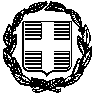 ΕΛΛΗΝΙΚΗ ΔΗΜΟΚΡΑΤΙΑ                          ΕΛΛΗΝΙΚΗ ΔΗΜΟΚΡΑΤΙΑ                          ΤΙΤΛΟΣ  :ΠΑΡΟΧΗ ΥΠΗΡΕΣΙΩΝ ΣΥΛΛΟΓΗΣ ΚΑΙ ΔΙΑΧΕΙΡΙΣΗΣ ΝΕΚΡΩΝ ΖΩΩΝ ΑΠΟ ΟΔΙΚΟ ΔΙΚΤΥΟ ΚΑΙ Κ.Χ. ΤΟΥ ΔΗΜΟΥ ΡΟΔΟΥ ΝΟΜΟΣ ΔΩΔΕΚΑΝΗΣΟΥΝΟΜΟΣ ΔΩΔΕΚΑΝΗΣΟΥΤΙΤΛΟΣ  :ΠΑΡΟΧΗ ΥΠΗΡΕΣΙΩΝ ΣΥΛΛΟΓΗΣ ΚΑΙ ΔΙΑΧΕΙΡΙΣΗΣ ΝΕΚΡΩΝ ΖΩΩΝ ΑΠΟ ΟΔΙΚΟ ΔΙΚΤΥΟ ΚΑΙ Κ.Χ. ΤΟΥ ΔΗΜΟΥ ΡΟΔΟΥ ΔΗΜΟΣ ΡΟΔΟΥΔΗΜΟΣ ΡΟΔΟΥΤΙΤΛΟΣ  :ΠΑΡΟΧΗ ΥΠΗΡΕΣΙΩΝ ΣΥΛΛΟΓΗΣ ΚΑΙ ΔΙΑΧΕΙΡΙΣΗΣ ΝΕΚΡΩΝ ΖΩΩΝ ΑΠΟ ΟΔΙΚΟ ΔΙΚΤΥΟ ΚΑΙ Κ.Χ. ΤΟΥ ΔΗΜΟΥ ΡΟΔΟΥ Δ/ΝΣΗ ΚΑΘΑΡΙΟΤΗΤΑΣ & ΑΝΑΚΥΚΛΩΣΗΣΔ/ΝΣΗ ΚΑΘΑΡΙΟΤΗΤΑΣ & ΑΝΑΚΥΚΛΩΣΗΣΤΙΤΛΟΣ  :ΠΑΡΟΧΗ ΥΠΗΡΕΣΙΩΝ ΣΥΛΛΟΓΗΣ ΚΑΙ ΔΙΑΧΕΙΡΙΣΗΣ ΝΕΚΡΩΝ ΖΩΩΝ ΑΠΟ ΟΔΙΚΟ ΔΙΚΤΥΟ ΚΑΙ Κ.Χ. ΤΟΥ ΔΗΜΟΥ ΡΟΔΟΥ ΧΡΗΣΗ  :  Ι.Π. 2021Πληροφορίες : Βασιλεία Κεφάλα  Πολ. Μηχ. Τ.ΕΤαχ. Δ/νση : Νέα Αγορά - ΡόδοςΓραφείο : Νο 50  Τηλ : 22410 21909Fax : 22410 21909Ε-mail : vkefala@rhodes.gr Πληροφορίες : Βασιλεία Κεφάλα  Πολ. Μηχ. Τ.ΕΤαχ. Δ/νση : Νέα Αγορά - ΡόδοςΓραφείο : Νο 50  Τηλ : 22410 21909Fax : 22410 21909Ε-mail : vkefala@rhodes.gr Πληροφορίες : Βασιλεία Κεφάλα  Πολ. Μηχ. Τ.ΕΤαχ. Δ/νση : Νέα Αγορά - ΡόδοςΓραφείο : Νο 50  Τηλ : 22410 21909Fax : 22410 21909Ε-mail : vkefala@rhodes.gr Κ.Α.  : 20-6142.0005Πληροφορίες : Βασιλεία Κεφάλα  Πολ. Μηχ. Τ.ΕΤαχ. Δ/νση : Νέα Αγορά - ΡόδοςΓραφείο : Νο 50  Τηλ : 22410 21909Fax : 22410 21909Ε-mail : vkefala@rhodes.gr Ρόδος,  21 – 01 – 2021ΘΕΩΡΗΘΗΚΕΘΕΩΡΗΘΗΚΕΗ ΣυντάξασαΗ Προϊσταμένη της Δ/νσης Η Προϊσταμένη της Δ/νσης Καθαριότητας & Ανακύκλωσης Καθαριότητας & Ανακύκλωσης Βασιλεία Κεφάλα Πολιτικός Μηχανικός Τ.ΕΜαρία Κολεζάκη Μαρία Κολεζάκη ΕΛΛΗΝΙΚΗ ΔΗΜΟΚΡΑΤΙΑ                          ΕΛΛΗΝΙΚΗ ΔΗΜΟΚΡΑΤΙΑ                          ΕΛΛΗΝΙΚΗ ΔΗΜΟΚΡΑΤΙΑ                          ΕΛΛΗΝΙΚΗ ΔΗΜΟΚΡΑΤΙΑ                          ΕΛΛΗΝΙΚΗ ΔΗΜΟΚΡΑΤΙΑ                          ΤΙΤΛΟΣ  :ΤΙΤΛΟΣ  :ΠΑΡΟΧΗ ΥΠΗΡΕΣΙΩΝ ΣΥΛΛΟΓΗΣ ΚΑΙ ΔΙΑΧΕΙΡΙΣΗΣ ΝΕΚΡΩΝ ΖΩΩΝ ΑΠΟ ΟΔΙΚΟ ΔΙΚΤΥΟ ΚΑΙ Κ.Χ. ΤΟΥ ΔΗΜΟΥ ΡΟΔΟΥ ΠΑΡΟΧΗ ΥΠΗΡΕΣΙΩΝ ΣΥΛΛΟΓΗΣ ΚΑΙ ΔΙΑΧΕΙΡΙΣΗΣ ΝΕΚΡΩΝ ΖΩΩΝ ΑΠΟ ΟΔΙΚΟ ΔΙΚΤΥΟ ΚΑΙ Κ.Χ. ΤΟΥ ΔΗΜΟΥ ΡΟΔΟΥ ΝΟΜΟΣ ΔΩΔΕΚΑΝΗΣΟΥΝΟΜΟΣ ΔΩΔΕΚΑΝΗΣΟΥΝΟΜΟΣ ΔΩΔΕΚΑΝΗΣΟΥΝΟΜΟΣ ΔΩΔΕΚΑΝΗΣΟΥΝΟΜΟΣ ΔΩΔΕΚΑΝΗΣΟΥΤΙΤΛΟΣ  :ΤΙΤΛΟΣ  :ΠΑΡΟΧΗ ΥΠΗΡΕΣΙΩΝ ΣΥΛΛΟΓΗΣ ΚΑΙ ΔΙΑΧΕΙΡΙΣΗΣ ΝΕΚΡΩΝ ΖΩΩΝ ΑΠΟ ΟΔΙΚΟ ΔΙΚΤΥΟ ΚΑΙ Κ.Χ. ΤΟΥ ΔΗΜΟΥ ΡΟΔΟΥ ΠΑΡΟΧΗ ΥΠΗΡΕΣΙΩΝ ΣΥΛΛΟΓΗΣ ΚΑΙ ΔΙΑΧΕΙΡΙΣΗΣ ΝΕΚΡΩΝ ΖΩΩΝ ΑΠΟ ΟΔΙΚΟ ΔΙΚΤΥΟ ΚΑΙ Κ.Χ. ΤΟΥ ΔΗΜΟΥ ΡΟΔΟΥ ΔΗΜΟΣ ΡΟΔΟΥΔΗΜΟΣ ΡΟΔΟΥΔΗΜΟΣ ΡΟΔΟΥΔΗΜΟΣ ΡΟΔΟΥΔΗΜΟΣ ΡΟΔΟΥΤΙΤΛΟΣ  :ΤΙΤΛΟΣ  :ΠΑΡΟΧΗ ΥΠΗΡΕΣΙΩΝ ΣΥΛΛΟΓΗΣ ΚΑΙ ΔΙΑΧΕΙΡΙΣΗΣ ΝΕΚΡΩΝ ΖΩΩΝ ΑΠΟ ΟΔΙΚΟ ΔΙΚΤΥΟ ΚΑΙ Κ.Χ. ΤΟΥ ΔΗΜΟΥ ΡΟΔΟΥ ΠΑΡΟΧΗ ΥΠΗΡΕΣΙΩΝ ΣΥΛΛΟΓΗΣ ΚΑΙ ΔΙΑΧΕΙΡΙΣΗΣ ΝΕΚΡΩΝ ΖΩΩΝ ΑΠΟ ΟΔΙΚΟ ΔΙΚΤΥΟ ΚΑΙ Κ.Χ. ΤΟΥ ΔΗΜΟΥ ΡΟΔΟΥ Δ/ΝΣΗ ΚΑΘΑΡΙΟΤΗΤΑΣ & ΑΝΑΚΥΚΛΩΣΗΣΔ/ΝΣΗ ΚΑΘΑΡΙΟΤΗΤΑΣ & ΑΝΑΚΥΚΛΩΣΗΣΔ/ΝΣΗ ΚΑΘΑΡΙΟΤΗΤΑΣ & ΑΝΑΚΥΚΛΩΣΗΣΔ/ΝΣΗ ΚΑΘΑΡΙΟΤΗΤΑΣ & ΑΝΑΚΥΚΛΩΣΗΣΔ/ΝΣΗ ΚΑΘΑΡΙΟΤΗΤΑΣ & ΑΝΑΚΥΚΛΩΣΗΣΤΙΤΛΟΣ  :ΤΙΤΛΟΣ  :ΠΑΡΟΧΗ ΥΠΗΡΕΣΙΩΝ ΣΥΛΛΟΓΗΣ ΚΑΙ ΔΙΑΧΕΙΡΙΣΗΣ ΝΕΚΡΩΝ ΖΩΩΝ ΑΠΟ ΟΔΙΚΟ ΔΙΚΤΥΟ ΚΑΙ Κ.Χ. ΤΟΥ ΔΗΜΟΥ ΡΟΔΟΥ ΠΑΡΟΧΗ ΥΠΗΡΕΣΙΩΝ ΣΥΛΛΟΓΗΣ ΚΑΙ ΔΙΑΧΕΙΡΙΣΗΣ ΝΕΚΡΩΝ ΖΩΩΝ ΑΠΟ ΟΔΙΚΟ ΔΙΚΤΥΟ ΚΑΙ Κ.Χ. ΤΟΥ ΔΗΜΟΥ ΡΟΔΟΥ ΧΡΗΣΗ  : ΧΡΗΣΗ  :  Ι.Π. 2021 Ι.Π. 2021Πληροφορίες : Βασιλεία Κεφάλα Πολ. Μηχ. Τ.ΕΤαχ. Δ/νση : Νέα Αγορά - ΡόδοςΓραφείο : Νο 50  Τηλ : 22410 21909Fax : 22410 21909Ε-mail : vkefala@rhodes.gr Πληροφορίες : Βασιλεία Κεφάλα Πολ. Μηχ. Τ.ΕΤαχ. Δ/νση : Νέα Αγορά - ΡόδοςΓραφείο : Νο 50  Τηλ : 22410 21909Fax : 22410 21909Ε-mail : vkefala@rhodes.gr Πληροφορίες : Βασιλεία Κεφάλα Πολ. Μηχ. Τ.ΕΤαχ. Δ/νση : Νέα Αγορά - ΡόδοςΓραφείο : Νο 50  Τηλ : 22410 21909Fax : 22410 21909Ε-mail : vkefala@rhodes.gr Πληροφορίες : Βασιλεία Κεφάλα Πολ. Μηχ. Τ.ΕΤαχ. Δ/νση : Νέα Αγορά - ΡόδοςΓραφείο : Νο 50  Τηλ : 22410 21909Fax : 22410 21909Ε-mail : vkefala@rhodes.gr Πληροφορίες : Βασιλεία Κεφάλα Πολ. Μηχ. Τ.ΕΤαχ. Δ/νση : Νέα Αγορά - ΡόδοςΓραφείο : Νο 50  Τηλ : 22410 21909Fax : 22410 21909Ε-mail : vkefala@rhodes.gr Πληροφορίες : Βασιλεία Κεφάλα Πολ. Μηχ. Τ.ΕΤαχ. Δ/νση : Νέα Αγορά - ΡόδοςΓραφείο : Νο 50  Τηλ : 22410 21909Fax : 22410 21909Ε-mail : vkefala@rhodes.gr Πληροφορίες : Βασιλεία Κεφάλα Πολ. Μηχ. Τ.ΕΤαχ. Δ/νση : Νέα Αγορά - ΡόδοςΓραφείο : Νο 50  Τηλ : 22410 21909Fax : 22410 21909Ε-mail : vkefala@rhodes.gr Πληροφορίες : Βασιλεία Κεφάλα Πολ. Μηχ. Τ.ΕΤαχ. Δ/νση : Νέα Αγορά - ΡόδοςΓραφείο : Νο 50  Τηλ : 22410 21909Fax : 22410 21909Ε-mail : vkefala@rhodes.gr Πληροφορίες : Βασιλεία Κεφάλα Πολ. Μηχ. Τ.ΕΤαχ. Δ/νση : Νέα Αγορά - ΡόδοςΓραφείο : Νο 50  Τηλ : 22410 21909Fax : 22410 21909Ε-mail : vkefala@rhodes.gr Πληροφορίες : Βασιλεία Κεφάλα Πολ. Μηχ. Τ.ΕΤαχ. Δ/νση : Νέα Αγορά - ΡόδοςΓραφείο : Νο 50  Τηλ : 22410 21909Fax : 22410 21909Ε-mail : vkefala@rhodes.gr Πληροφορίες : Βασιλεία Κεφάλα Πολ. Μηχ. Τ.ΕΤαχ. Δ/νση : Νέα Αγορά - ΡόδοςΓραφείο : Νο 50  Τηλ : 22410 21909Fax : 22410 21909Ε-mail : vkefala@rhodes.gr Πληροφορίες : Βασιλεία Κεφάλα Πολ. Μηχ. Τ.ΕΤαχ. Δ/νση : Νέα Αγορά - ΡόδοςΓραφείο : Νο 50  Τηλ : 22410 21909Fax : 22410 21909Ε-mail : vkefala@rhodes.gr Κ.Α.  :Κ.Α.  : 20-6142.0005 20-6142.0005Πληροφορίες : Βασιλεία Κεφάλα Πολ. Μηχ. Τ.ΕΤαχ. Δ/νση : Νέα Αγορά - ΡόδοςΓραφείο : Νο 50  Τηλ : 22410 21909Fax : 22410 21909Ε-mail : vkefala@rhodes.gr Πληροφορίες : Βασιλεία Κεφάλα Πολ. Μηχ. Τ.ΕΤαχ. Δ/νση : Νέα Αγορά - ΡόδοςΓραφείο : Νο 50  Τηλ : 22410 21909Fax : 22410 21909Ε-mail : vkefala@rhodes.gr Πληροφορίες : Βασιλεία Κεφάλα Πολ. Μηχ. Τ.ΕΤαχ. Δ/νση : Νέα Αγορά - ΡόδοςΓραφείο : Νο 50  Τηλ : 22410 21909Fax : 22410 21909Ε-mail : vkefala@rhodes.gr Πληροφορίες : Βασιλεία Κεφάλα Πολ. Μηχ. Τ.ΕΤαχ. Δ/νση : Νέα Αγορά - ΡόδοςΓραφείο : Νο 50  Τηλ : 22410 21909Fax : 22410 21909Ε-mail : vkefala@rhodes.gr ΕΙΔΟΣ ΠΑΡΟΧΗΣ ΥΠΗΡΕΣΙΑΣΜονάδα μέτρησηςΠοσότηταΤιμή μονάδοςΣΥΝΟΛΙΚΗΔΑΠΑΝΗΣυλλογή, αποκομιδή και διαχείριση ζωικών υποπροϊόντων κατηγορίας 1 προς νόμιμη μονάδα αποτέφρωσης ζωικών υποπροϊόντωντεμάχιο75080,00€60.000,00€ΣΥΝΟΛΟΣΥΝΟΛΟ60.000,00€60.000,00€ΦΠΑ 24%ΦΠΑ 24%14.400,00€14.400,00€ΤΕΛΙΚΟ ΣΥΝΟΛΟΤΕΛΙΚΟ ΣΥΝΟΛΟ74.400,00€74.400,00€Ρόδος,  21 – 01 – 2021ΘΕΩΡΗΘΗΚΕΗ ΣυντάξασαΗ Προϊσταμένη της Δ/νσης Καθαριότητας & Ανακύκλωσης Καθαριότητας & Ανακύκλωσης Βασιλεία Κεφάλα Πολιτικός Μηχανικός Τ.ΕΜαρία Κολεζάκη Α: Ονομασία, διεύθυνση και στοιχεία επικοινωνίας της αναθέτουσας αρχής (αα)/ αναθέτοντα φορέα (αφ)- Ονομασία: [ΔΗΜΟΣ ΡΟΔΟΥ]- Κωδικός  Αναθέτουσας Αρχής / Αναθέτοντα Φορέα ΚΗΜΔΗΣ: [6265]- Ταχυδρομική διεύθυνση / Πόλη / Ταχ. Κωδικός: [ΠΛΑΤΕΙΑ ΕΛΕΥΘΕΡΙΑΣ, 85100]- Αρμόδιος για πληροφορίες: [ΕΜΜΑΝΟΥΗΛ ΚΑΝΑΚΑΣ]- Τηλέφωνο: [2241035445]- Ηλ. ταχυδρομείο: [mkanakas@gmail.com]- Διεύθυνση στο Διαδίκτυο (διεύθυνση δικτυακού τόπου) (εάν υπάρχει): [www.rhodes.gr]Β: Πληροφορίες σχετικά με τη διαδικασία σύναψης σύμβασης- Τίτλος ή σύντομη περιγραφή της δημόσιας σύμβασης (συμπεριλαμβανομένου του  σχετικού CPV): [77400000-4]- Κωδικός στο ΚΗΜΔΗΣ: [……]- Η σύμβαση αναφέρεται σε έργα, προμήθειες, ή υπηρεσίες : [ΥΠΗΡΕΣΙΑ]- Εφόσον υφίστανται, ένδειξη ύπαρξης σχετικών τμημάτων : [ΟΧΙ]- Αριθμός αναφοράς που αποδίδεται στον φάκελο από την αναθέτουσα αρχή (εάν υπάρχει): [……]Στοιχεία αναγνώρισης:Απάντηση:Πλήρης Επωνυμία:[   ]Αριθμός φορολογικού μητρώου (ΑΦΜ):Εάν δεν υπάρχει ΑΦΜ στη χώρα εγκατάστασης του οικονομικού φορέα, αναφέρετε άλλον εθνικό αριθμό ταυτοποίησης, εφόσον απαιτείται και υπάρχει [   ]Ταχυδρομική διεύθυνση:[……]Αρμόδιος ή αρμόδιοι :Τηλέφωνο:Ηλ. ταχυδρομείο:Διεύθυνση στο Διαδίκτυο (διεύθυνση δικτυακού τόπου) (εάν υπάρχει):[……][……][……][……]Γενικές πληροφορίες:Απάντηση:Ο οικονομικός φορέας είναι πολύ μικρή, μικρή ή μεσαία επιχείρηση;Μόνο σε περίπτωση προμήθειας κατ᾽ αποκλειστικότητα, του άρθρου 20: ο οικονομικός φορέας είναι προστατευόμενο εργαστήριο, «κοινωνική επιχείρηση» ή προβλέπει την εκτέλεση συμβάσεων στο πλαίσιο προγραμμάτων προστατευόμενης απασχόλησης;Εάν ναι, ποιο είναι το αντίστοιχο ποσοστό των εργαζομένων με αναπηρία ή μειονεκτούντων εργαζομένων;Εφόσον απαιτείται, προσδιορίστε σε ποια κατηγορία ή κατηγορίες εργαζομένων με αναπηρία ή μειονεκτούντων εργαζομένων ανήκουν οι απασχολούμενοι.[ ] Ναι [] Όχι[...............][…...............][….]Κατά περίπτωση, ο οικονομικός φορέας είναι εγγεγραμμένος σε επίσημο κατάλογο/Μητρώο εγκεκριμένων οικονομικών φορέων ή διαθέτει ισοδύναμο πιστοποιητικό (π.χ. βάσει εθνικού συστήματος (προ)επιλογής);[] Ναι [] Όχι [] Άνευ αντικειμένουΕάν ναι:Απαντήστε στα υπόλοιπα τμήματα της παρούσας ενότητας, στην ενότητα Β και, όπου απαιτείται, στην ενότητα Γ του παρόντος μέρους, συμπληρώστε το μέρος V κατά περίπτωση, και σε κάθε περίπτωση συμπληρώστε και υπογράψτε το μέρος VI. α) Αναφέρετε την ονομασία του καταλόγου ή του πιστοποιητικού και τον σχετικό αριθμό εγγραφής ή πιστοποίησης, κατά περίπτωση:β) Εάν το πιστοποιητικό εγγραφής ή η πιστοποίηση διατίθεται ηλεκτρονικά, αναφέρετε:γ) Αναφέρετε τα δικαιολογητικά στα οποία βασίζεται η εγγραφή ή η πιστοποίηση και, κατά περίπτωση, την κατάταξη στον επίσημο κατάλογο:δ) Η εγγραφή ή η πιστοποίηση καλύπτει όλα τα απαιτούμενα κριτήρια επιλογής;Εάν όχι:Επιπροσθέτως, συμπληρώστε τις πληροφορίες που λείπουν στο μέρος IV, ενότητες Α, Β, Γ, ή Δ κατά περίπτωση ΜΟΝΟ εφόσον αυτό απαιτείται στη σχετική διακήρυξη ή στα έγγραφα της σύμβασης:ε) Ο οικονομικός φορέας θα είναι σε θέση να προσκομίσει βεβαίωση πληρωμής εισφορών κοινωνικής ασφάλισης και φόρων ή να παράσχει πληροφορίες που θα δίνουν τη δυνατότητα στην αναθέτουσα αρχή ή στον αναθέτοντα φορέα να τη λάβει απευθείας μέσω πρόσβασης σε εθνική βάση δεδομένων σε οποιοδήποτε κράτος μέλος αυτή διατίθεται δωρεάν;Εάν η σχετική τεκμηρίωση διατίθεται ηλεκτρονικά, αναφέρετε: α) [……]β) (διαδικτυακή διεύθυνση, αρχή ή φορέας έκδοσης, επακριβή στοιχεία αναφοράς των εγγράφων):[……][……][……][……]γ) [……]δ) [] Ναι [] Όχιε) [] Ναι [] Όχι(διαδικτυακή διεύθυνση, αρχή ή φορέας έκδοσης, επακριβή στοιχεία αναφοράς των εγγράφων):[……][……][……][……]Τρόπος συμμετοχής:Απάντηση:Ο οικονομικός φορέας συμμετέχει στη διαδικασία σύναψης δημόσιας σύμβασης από κοινού με άλλους;[] Ναι [] ΌχιΕάν ναι, μεριμνήστε για την υποβολή χωριστού εντύπου ΤΕΥΔ από τους άλλους εμπλεκόμενους οικονομικούς φορείς.Εάν ναι, μεριμνήστε για την υποβολή χωριστού εντύπου ΤΕΥΔ από τους άλλους εμπλεκόμενους οικονομικούς φορείς.Εάν ναι:α) Αναφέρετε τον ρόλο του οικονομικού φορέα στην ένωση ή κοινοπραξία   (επικεφαλής, υπεύθυνος για συγκεκριμένα καθήκοντα …):β) Προσδιορίστε τους άλλους οικονομικούς φορείς που συμμετέχουν από κοινού στη διαδικασία σύναψης δημόσιας σύμβασης:γ) Κατά περίπτωση, επωνυμία της συμμετέχουσας ένωσης ή κοινοπραξίας.α) [……]β) [……]γ) [……]ΤμήματαΑπάντηση:Κατά περίπτωση, αναφορά του τμήματος  ή των τμημάτων για τα οποία ο οικονομικός φορέας επιθυμεί να υποβάλει προσφορά.[   ]Εκπροσώπηση, εάν υπάρχει:Απάντηση:Ονοματεπώνυμοσυνοδευόμενο από την ημερομηνία και τον τόπο γέννησης εφόσον απαιτείται:[……][……]Θέση/Ενεργών υπό την ιδιότητα[……]Ταχυδρομική διεύθυνση:[……]Τηλέφωνο:[……]Ηλ. ταχυδρομείο:[……]Εάν χρειάζεται, δώστε λεπτομερή στοιχεία σχετικά με την εκπροσώπηση (τις μορφές της, την έκταση, τον σκοπό …):[……]Στήριξη:Απάντηση:Ο οικονομικός φορέας στηρίζεται στις ικανότητες άλλων οικονομικών φορέων προκειμένου να ανταποκριθεί στα κριτήρια επιλογής που καθορίζονται στο μέρος IV και στα (τυχόν) κριτήρια και κανόνες που καθορίζονται στο μέρος V κατωτέρω; []Ναι []ΌχιΥπεργολαβική ανάθεση :Απάντηση:Ο οικονομικός φορέας προτίθεται να αναθέσει οποιοδήποτε μέρος της σύμβασης σε τρίτους υπό μορφή υπεργολαβίας;[]Ναι []ΌχιΕάν ναι παραθέστε κατάλογο των προτεινόμενων υπεργολάβων και το ποσοστό της σύμβασης που θα αναλάβουν: […]Λόγοι που σχετίζονται με ποινικές καταδίκες:Απάντηση:Υπάρχει τελεσίδικη καταδικαστική απόφαση εις βάρος του οικονομικού φορέα ή οποιουδήποτε προσώπου το οποίο είναι μέλος του διοικητικού, διευθυντικού ή εποπτικού του οργάνου ή έχει εξουσία εκπροσώπησης, λήψης αποφάσεων ή ελέγχου σε αυτό για έναν από τους λόγους που παρατίθενται ανωτέρω (σημεία 1-6), ή καταδικαστική απόφαση η οποία έχει εκδοθεί πριν από πέντε έτη κατά το μέγιστο ή στην οποία έχει οριστεί απευθείας περίοδος αποκλεισμού που εξακολουθεί να ισχύει; [] Ναι [] ΌχιΕάν η σχετική τεκμηρίωση διατίθεται ηλεκτρονικά, αναφέρετε: (διαδικτυακή διεύθυνση, αρχή ή φορέας έκδοσης, επακριβή στοιχεία αναφοράς των εγγράφων):[……][……][……][……]Εάν ναι, αναφέρετε:α) Ημερομηνία της καταδικαστικής απόφασης προσδιορίζοντας ποιο από τα σημεία 1 έως 6 αφορά και τον λόγο ή τους λόγους της καταδίκης,β) Προσδιορίστε ποιος έχει καταδικαστεί [ ]·γ) Εάν ορίζεται απευθείας στην καταδικαστική απόφαση:α) Ημερομηνία:[   ], σημείο-(-α): [   ], λόγος(-οι):[   ]β) [……]γ) Διάρκεια της περιόδου αποκλεισμού [……] και σχετικό(-ά) σημείο(-α) [   ]Εάν η σχετική τεκμηρίωση διατίθεται ηλεκτρονικά, αναφέρετε: (διαδικτυακή διεύθυνση, αρχή ή φορέας έκδοσης, επακριβή στοιχεία αναφοράς των εγγράφων):[……][……][……][……]Σε περίπτωση καταδικαστικής απόφασης, ο οικονομικός φορέας έχει λάβει μέτρα που να αποδεικνύουν την αξιοπιστία του παρά την ύπαρξη σχετικού λόγου αποκλεισμού («αυτοκάθαρση»);[] Ναι [] Όχι Εάν ναι, περιγράψτε τα μέτρα που λήφθηκαν:[……]Πληρωμή φόρων ή εισφορών κοινωνικής ασφάλισης:Απάντηση:1) Ο οικονομικός φορέας έχει εκπληρώσει όλες τις υποχρεώσεις του όσον αφορά την πληρωμή φόρων ή εισφορών κοινωνικής ασφάλισης, στην Ελλάδα και στη χώρα στην οποία είναι τυχόν εγκατεστημένος ;[] Ναι [] Όχι [] Ναι [] Όχι Εάν όχι αναφέρετε: α) Χώρα ή κράτος μέλος για το οποίο πρόκειται:β) Ποιο είναι το σχετικό ποσό;γ)Πως διαπιστώθηκε η αθέτηση των υποχρεώσεων;1) Μέσω δικαστικής ή διοικητικής απόφασης;- Η εν λόγω απόφαση είναι τελεσίδικη και δεσμευτική;- Αναφέρατε την ημερομηνία καταδίκης ή έκδοσης απόφασης- Σε περίπτωση καταδικαστικής απόφασης, εφόσον ορίζεται απευθείας σε αυτήν, τη διάρκεια της περιόδου αποκλεισμού:2) Με άλλα μέσα; Διευκρινήστε:δ) Ο οικονομικός φορέας έχει εκπληρώσει τις υποχρεώσεις του είτε καταβάλλοντας τους φόρους ή τις εισφορές κοινωνικής ασφάλισης που οφείλει συμπεριλαμβανόμενων  κατά περίπτωση, των δεδουλευμένων τόκων ή των προστίμων, είτε υπαγόμενος σε δεσμευτικό διακανονισμό για την καταβολή τους ;Εάν η σχετική τεκμηρίωση όσον αφορά την καταβολή των φόρων ή εισφορών κοινωνικής ασφάλισης διατίθεται ηλεκτρονικά, αναφέρετε:(διαδικτυακή διεύθυνση, αρχή ή φορέας έκδοσης, επακριβή στοιχεία αναφοράς των εγγράφων): [……][……][……](διαδικτυακή διεύθυνση, αρχή ή φορέας έκδοσης, επακριβή στοιχεία αναφοράς των εγγράφων): [……][……][……]Πληροφορίες σχετικά με πιθανή αφερεγγυότητα, σύγκρουση συμφερόντων ή επαγγελματικό παράπτωμαΑπάντηση:Ο οικονομικός φορέας έχει, εν γνώσει του, αθετήσει τις υποχρεώσεις του στους τομείς του περιβαλλοντικού, κοινωνικού και εργατικού δικαίου;[] Ναι [] ΌχιΟ οικονομικός φορέας έχει, εν γνώσει του, αθετήσει τις υποχρεώσεις του στους τομείς του περιβαλλοντικού, κοινωνικού και εργατικού δικαίου;Εάν ναι, ο οικονομικός φορέας έχει λάβει μέτρα που να αποδεικνύουν την αξιοπιστία του παρά την ύπαρξη αυτού του λόγου αποκλεισμού («αυτοκάθαρση»);[] Ναι [] ΌχιΕάν το έχει πράξει, περιγράψτε τα μέτρα που λήφθηκαν: […….............]Βρίσκεται ο οικονομικός φορέας σε οποιαδήποτε από τις ακόλουθες καταστάσεις :α) πτώχευση, ή β) διαδικασία εξυγίανσης, ήγ) ειδική εκκαθάριση, ήδ) αναγκαστική διαχείριση από εκκαθαριστή ή από το δικαστήριο, ήε) έχει υπαχθεί σε διαδικασία πτωχευτικού συμβιβασμού, ή στ) αναστολή επιχειρηματικών δραστηριοτήτων, ή ζ) σε οποιαδήποτε ανάλογη κατάσταση προκύπτουσα από παρόμοια διαδικασία προβλεπόμενη σε εθνικές διατάξεις νόμουΕάν ναι:- Παραθέστε λεπτομερή στοιχεία:- Διευκρινίστε τους λόγους για τους οποίους ωστόσο ο οικονομικός φορέας, θα δύναται να εκτελέσει τη σύμβαση, λαμβανόμενης υπόψη της εφαρμοστέας εθνικής νομοθεσίας και των μέτρων σχετικά με τη συνέχε συνέχιση της επιχειρηματικής του λειτουργίας υπό αυτές αυτές τις περιστάσεις Εάν η σχετική τεκμηρίωση διατίθεται ηλεκτρονικά, αναφέρετε:[] Ναι [] Όχι-[.......................]-[.......................](διαδικτυακή διεύθυνση, αρχή ή φορέας έκδοσης, επακριβή στοιχεία αναφοράς των εγγράφων): [……][……][……]Έχει διαπράξει ο οικονομικός φορέας σοβαρό επαγγελματικό παράπτωμα;Εάν ναι, να αναφερθούν λεπτομερείς πληροφορίες:[] Ναι [] Όχι[.......................]Έχει διαπράξει ο οικονομικός φορέας σοβαρό επαγγελματικό παράπτωμα;Εάν ναι, να αναφερθούν λεπτομερείς πληροφορίες:Εάν ναι, έχει λάβει ο οικονομικός φορέας μέτρα αυτοκάθαρσης; [] Ναι [] ΌχιΕάν το έχει πράξει, περιγράψτε τα μέτρα που λήφθηκαν: [..........……]Έχει συνάψει ο οικονομικός φορέας συμφωνίες με άλλους οικονομικούς φορείς με σκοπό τη στρέβλωση του ανταγωνισμού;Εάν ναι, να αναφερθούν λεπτομερείς πληροφορίες:[] Ναι [] Όχι[…...........]Έχει συνάψει ο οικονομικός φορέας συμφωνίες με άλλους οικονομικούς φορείς με σκοπό τη στρέβλωση του ανταγωνισμού;Εάν ναι, να αναφερθούν λεπτομερείς πληροφορίες:Εάν ναι, έχει λάβει ο οικονομικός φορέας μέτρα αυτοκάθαρσης; [] Ναι [] ΌχιΕάν το έχει πράξει, περιγράψτε τα μέτρα που λήφθηκαν:[……]Γνωρίζει ο οικονομικός φορέας την ύπαρξη τυχόν σύγκρουσης συμφερόντων, λόγω της συμμετοχής του στη διαδικασία ανάθεσης της σύμβασης;Εάν ναι, να αναφερθούν λεπτομερείς πληροφορίες:[] Ναι [] Όχι[.........…]Έχει παράσχει ο οικονομικός φορέας ή επιχείρηση συνδεδεμένη με αυτόν συμβουλές στην αναθέτουσα αρχή ή στον αναθέτοντα φορέα ή έχει με άλλο τρόπο αναμειχθεί στην προετοιμασία της διαδικασίας σύναψης της σύμβασης;Εάν ναι, να αναφερθούν λεπτομερείς πληροφορίες:[] Ναι [] Όχι[...................…]Έχει επιδείξει ο οικονομικός φορέας σοβαρή ή επαναλαμβανόμενη πλημμέλεια κατά την εκτέλεση ουσιώδους απαίτησης στο πλαίσιο προηγούμενης δημόσιας σύμβασης, προηγούμενης σύμβασης με αναθέτοντα φορέα ή προηγούμενης σύμβασης παραχώρησης που είχε ως αποτέλεσμα την πρόωρη καταγγελία της προηγούμενης σύμβασης , αποζημιώσεις ή άλλες παρόμοιες κυρώσεις; Εάν ναι, να αναφερθούν λεπτομερείς πληροφορίες:[] Ναι [] Όχι[….................]Έχει επιδείξει ο οικονομικός φορέας σοβαρή ή επαναλαμβανόμενη πλημμέλεια κατά την εκτέλεση ουσιώδους απαίτησης στο πλαίσιο προηγούμενης δημόσιας σύμβασης, προηγούμενης σύμβασης με αναθέτοντα φορέα ή προηγούμενης σύμβασης παραχώρησης που είχε ως αποτέλεσμα την πρόωρη καταγγελία της προηγούμενης σύμβασης , αποζημιώσεις ή άλλες παρόμοιες κυρώσεις; Εάν ναι, να αναφερθούν λεπτομερείς πληροφορίες:Εάν ναι, έχει λάβει ο οικονομικός φορέας μέτρα αυτοκάθαρσης; [] Ναι [] ΌχιΕάν το έχει πράξει, περιγράψτε τα μέτρα που λήφθηκαν:[……]Μπορεί ο οικονομικός φορέας να επιβεβαιώσει ότι:α) δεν έχει κριθεί ένοχος σοβαρών ψευδών δηλώσεων κατά την παροχή των πληροφοριών που απαιτούνται για την εξακρίβωση της απουσίας των λόγων αποκλεισμού ή την πλήρωση των κριτηρίων επιλογής,β) δεν έχει αποκρύψει τις πληροφορίες αυτές,γ) ήταν σε θέση να υποβάλλει χωρίς καθυστέρηση τα δικαιολογητικά που απαιτούνται από την αναθέτουσα αρχή/αναθέτοντα φορέα δ) δεν έχει επιχειρήσει να επηρεάσει με αθέμιτο τρόπο τη διαδικασία λήψης αποφάσεων της αναθέτουσας αρχής ή του αναθέτοντα φορέα, να αποκτήσει εμπιστευτικές πληροφορίες που ενδέχεται να του αποφέρουν αθέμιτο πλεονέκτημα στη διαδικασία ανάθεσης ή να παράσχει εξ αμελείας παραπλανητικές πληροφορίες που ενδέχεται να επηρεάσουν ουσιωδώς τις αποφάσεις που αφορούν τον αποκλεισμό, την επιλογή ή την ανάθεση; [] Ναι [] ΌχιΈχουν επιβληθεί σε βάρος του  οικονομικού φορέα, μέσα σε χρονικό διάστημα δύο (2) ετών πριν από την ημερομηνία λήξης της προθεσμίας υποβολής προσφοράς ή αίτησης συμμετοχής: αα) τρεις (3) πράξεις επιβολής προστίμου από τα αρμόδια ελεγκτικά όργανα του Σώματος Επιθεώρησης Εργασίας για παραβάσεις της εργατικής νομοθεσίας που χαρακτηρίζονται, σύμφωνα με την υπουργική απόφαση 2063/Δ1632/2011 (Β΄ 266), όπως εκάστοτε ισχύει, ως «υψηλής» ή «πολύ υψηλής» σοβαρότητας, οι οποίες προκύπτουν αθροιστικά από τρεις (3) διενεργηθέντες ελέγχους, ή ββ) δύο (2) πράξεις επιβολής προστίμου από τα αρμόδια ελεγκτικά όργανα του Σώματος Επιθεώρησης Εργασίας για παραβάσεις της εργατικής νομοθεσίας που αφορούν την αδήλωτη εργασία, οι οποίες προκύπτουν αθροιστικά από δύο (2) διενεργηθέντες ελέγχους. Οι υπό αα΄ και ββ΄ κυρώσεις πρέπει να έχουν αποκτήσει τελεσίδικη και δεσμευτική ισχύ[] Ναι [] ΌχιΕκπλήρωση όλων των απαιτούμενων κριτηρίων επιλογήςΑπάντησηΠληροί όλα τα απαιτούμενα κριτήρια επιλογής;[] Ναι [] ΌχιΚαταλληλότηταΑπάντηση1) Ο οικονομικός φορέας είναι εγγεγραμμένος στα σχετικά επαγγελματικά ή εμπορικά μητρώα που τηρούνται στην Ελλάδα ή στο κράτος μέλος εγκατάστασής; του:Εάν η σχετική τεκμηρίωση διατίθεται ηλεκτρονικά, αναφέρετε:[…](διαδικτυακή διεύθυνση, αρχή ή φορέας έκδοσης, επακριβή στοιχεία αναφοράς των εγγράφων): [……][……][……]Οικονομική και χρηματοοικονομική επάρκειαΑπάντηση:1α) Ο («γενικός») ετήσιος κύκλος εργασιών του οικονομικού φορέα για τον αριθμό οικονομικών ετών που απαιτούνται στη σχετική διακήρυξη ή στην πρόσκληση ή στα έγγραφα της σύμβασης :και/ή,1β) Ο μέσος ετήσιος κύκλος εργασιών του οικονομικού φορέα για τον αριθμό ετών που απαιτούνται στη σχετική διακήρυξη ή στην πρόσκληση ή στα έγγραφα της σύμβασης είναι ο εξής :Εάν η σχετική τεκμηρίωση διατίθεται ηλεκτρονικά, αναφέρετε:έτος: [……] κύκλος εργασιών:[……][…]νόμισμαέτος: [……] κύκλος εργασιών:[……][…]νόμισμαέτος: [……] κύκλος εργασιών:[……][…]νόμισμα(αριθμός ετών, μέσος κύκλος εργασιών): [……],[……][…]νόμισμα(διαδικτυακή διεύθυνση, αρχή ή φορέας έκδοσης, επακριβή στοιχεία αναφοράς των εγγράφων): [……][……][……]2α) Ο ετήσιος («ειδικός») κύκλος εργασιών του οικονομικού φορέα στον επιχειρηματικό τομέα που καλύπτεται από τη σύμβαση και προσδιορίζεται στη σχετική διακήρυξη  ή στην πρόσκληση ή στα έγγραφα της σύμβασης για τον αριθμό οικονομικών ετών που απαιτούνται είναι ο εξής:και/ή,2β) Ο μέσος ετήσιος κύκλος εργασιών του οικονομικού φορέα στον τομέα και για τον αριθμό ετών που απαιτούνται στη σχετική διακήρυξη ή στην πρόσκληση ή στα έγγραφα της σύμβασης είναι ο εξής:Εάν η σχετική τεκμηρίωση διατίθεται ηλεκτρονικά, αναφέρετε:έτος: [……] κύκλος εργασιών: [……][…] νόμισμαέτος: [……] κύκλος εργασιών: [……][…] νόμισμαέτος: [……] κύκλος εργασιών: [……][…] νόμισμα(αριθμός ετών, μέσος κύκλος εργασιών): [……],[……][…] νόμισμα(διαδικτυακή διεύθυνση, αρχή ή φορέας έκδοσης, επακριβή στοιχεία αναφοράς των εγγράφων): [……][……][……]3) Σε περίπτωση που οι πληροφορίες σχετικά με τον κύκλο εργασιών (γενικό ή ειδικό) δεν είναι διαθέσιμες για ολόκληρη την απαιτούμενη περίοδο, αναφέρετε την ημερομηνία που ιδρύθηκε ή άρχισε τις δραστηριότητές του ο οικονομικός φορέας:[…................................…]4)Όσον αφορά τις χρηματοοικονομικές αναλογίες που ορίζονται στη σχετική διακήρυξη ή στην πρόσκληση ή στα έγγραφα της σύμβασης, ο οικονομικός φορέας δηλώνει ότι οι πραγματικές τιμές των απαιτούμενων αναλογιών έχουν ως εξής:Εάν η σχετική τεκμηρίωση διατίθεται ηλεκτρονικά, αναφέρετε:(προσδιορισμός της απαιτούμενης αναλογίας-αναλογία μεταξύ x και y -και η αντίστοιχη αξία)(διαδικτυακή διεύθυνση, αρχή ή φορέας έκδοσης, επακριβή στοιχεία αναφοράς των εγγράφων): [……][……][……]5) Το ασφαλισμένο ποσό στην ασφαλιστική κάλυψη επαγγελματικών κινδύνων του οικονομικού φορέα είναι το εξής:Εάν οι εν λόγω πληροφορίες διατίθενται ηλεκτρονικά, αναφέρετε:[……][…]νόμισμα(διαδικτυακή διεύθυνση, αρχή ή φορέας έκδοσης, επακριβή στοιχεία αναφοράς των εγγράφων): [……][……][……]6) Όσον αφορά τις λοιπές οικονομικές ή χρηματοοικονομικές απαιτήσεις, οι οποίες (ενδέχεται να) έχουν προσδιοριστεί στη σχετική διακήρυξη ή στην πρόσκληση ή στα έγγραφα της σύμβασης, ο οικονομικός φορέας δηλώνει ότι:Εάν η σχετική τεκμηρίωση που ενδέχεται να έχει προσδιοριστεί στη σχετική προκήρυξη ή στα έγγραφα της σύμβασης διατίθεται ηλεκτρονικά, αναφέρετε:[……..........](διαδικτυακή διεύθυνση, αρχή ή φορέας έκδοσης, επακριβή στοιχεία αναφοράς των εγγράφων): [……][……][……]Τεχνική και επαγγελματική ικανότηταΑπάντηση:1α) Μόνο για τις δημόσιες συμβάσεις έργων:Κατά τη διάρκεια της περιόδου αναφοράς, ο οικονομικός φορέας έχει εκτελέσει τα ακόλουθα έργα του είδους που έχει προσδιοριστεί:Εάν η σχετική τεκμηρίωση όσον αφορά την καλή  εκτέλεση και ολοκλήρωση των σημαντικότερων εργασιών διατίθεται ηλεκτρονικά, αναφέρετε:Αριθμός ετών (η περίοδος αυτή προσδιορίζεται στη σχετική διακήρυξη ή στην πρόσκληση ή στα έγγραφα της σύμβασης που αναφέρονται στην διακήρυξη):[…]Έργα: [……](διαδικτυακή διεύθυνση, αρχή ή φορέας έκδοσης, επακριβή στοιχεία αναφοράς των εγγράφων): [……][……][……]1β) Μόνο για δημόσιες συμβάσεις προμηθειών και δημόσιες συμβάσεις υπηρεσιών:Κατά τη διάρκεια της περιόδου αναφοράς, ο οικονομικός φορέας έχει προβεί στις ακόλουθες κυριότερες παραδόσεις αγαθών του είδους που έχει προσδιοριστεί ή έχει παράσχει τις ακόλουθες κυριότερες υπηρεσίες του είδους που έχει προσδιοριστεί:Κατά τη σύνταξη του σχετικού καταλόγου αναφέρετε τα ποσά, τις ημερομηνίες και τους παραλήπτες δημόσιους ή ιδιωτικούς:Αριθμός ετών (η περίοδος αυτή προσδιορίζεται στη σχετική διακήρυξη ή στην πρόσκληση ή στα έγγραφα της σύμβασης που αναφέρονται στην διακήρυξη): […...........]2) Ο οικονομικός φορέας μπορεί να χρησιμοποιήσει το ακόλουθο τεχνικό προσωπικό ή τις ακόλουθες τεχνικές υπηρεσίες, ιδίως τους υπεύθυνους για τον έλεγχο της ποιότητας:Στην περίπτωση δημόσιων συμβάσεων έργων, ο οικονομικός φορέας θα μπορεί να χρησιμοποιήσει το ακόλουθο τεχνικό προσωπικό ή τις ακόλουθες τεχνικές υπηρεσίες για την εκτέλεση του έργου:[……..........................][……]3) Ο οικονομικός φορέας χρησιμοποιεί τον ακόλουθο τεχνικό εξοπλισμό και λαμβάνει τα ακόλουθα μέτρα για την διασφάλιση της ποιότητας και τα μέσα μελέτης και έρευνας που διαθέτει είναι τα ακόλουθα: [……]4) Ο οικονομικός φορέας θα μπορεί να εφαρμόσει τα ακόλουθα συστήματα διαχείρισης της αλυσίδας εφοδιασμού και ανίχνευσης κατά την εκτέλεση της σύμβασης:[....……]5) Για σύνθετα προϊόντα ή υπηρεσίες που θα παρασχεθούν ή, κατ’ εξαίρεση, για προϊόντα ή υπηρεσίες που πρέπει να ανταποκρίνονται σε κάποιον ιδιαίτερο σκοπό:Ο οικονομικός φορέας θα επιτρέπει τη διενέργεια ελέγχων όσον αφορά το παραγωγικό δυναμικό ή τις τεχνικές ικανότητες του οικονομικού φορέα και, εφόσον κρίνεται αναγκαίο, όσον αφορά τα μέσα μελέτης και έρευνας που αυτός διαθέτει καθώς και τα μέτρα που λαμβάνει για τον έλεγχο της ποιότητας;[] Ναι [] Όχι6) Οι ακόλουθοι τίτλοι σπουδών και επαγγελματικών προσόντων διατίθενται από:α) τον ίδιο τον πάροχο υπηρεσιών ή τον εργολάβο,και/ή (ανάλογα με τις απαιτήσεις που ορίζονται στη σχετική πρόσκληση ή διακήρυξη ή στα έγγραφα της σύμβασης)β) τα διευθυντικά στελέχη του:α)[......................................……]β) [……]7) Ο οικονομικός φορέας θα μπορεί να εφαρμόζει τα ακόλουθα μέτρα περιβαλλοντικής διαχείρισης κατά την εκτέλεση της σύμβασης:[……]8) Το μέσο ετήσιο εργατοϋπαλληλικό δυναμικό του οικονομικού φορέα και ο αριθμός των διευθυντικών στελεχών του κατά τα τελευταία τρία έτη ήταν τα εξής: Έτος, μέσο ετήσιο εργατοϋπαλληλικό προσωπικό: [........], [.........] [........], [.........] [........], [.........] Έτος, αριθμός διευθυντικών στελεχών:[........], [.........] [........], [.........] [........], [.........] 9) Ο οικονομικός φορέας θα έχει στη διάθεσή του τα ακόλουθα μηχανήματα, εγκαταστάσεις και τεχνικό εξοπλισμό για την εκτέλεση της σύμβασης:[……]10) Ο οικονομικός φορέας προτίθεται, να αναθέσει σε τρίτους υπό μορφή υπεργολαβίας το ακόλουθο τμήμα (δηλ. ποσοστό) της σύμβασης:[....……]11) Για δημόσιες συμβάσεις προμηθειών :Ο οικονομικός φορέας θα παράσχει τα απαιτούμενα δείγματα, περιγραφές ή φωτογραφίες των προϊόντων που θα προμηθεύσει, τα οποία δεν χρειάζεται να συνοδεύονται από πιστοποιητικά γνησιότητας·Κατά περίπτωση, ο οικονομικός φορέας δηλώνει περαιτέρω ότι θα προσκομίσει τα απαιτούμενα πιστοποιητικά γνησιότητας.Εάν η σχετική τεκμηρίωση διατίθεται ηλεκτρονικά, αναφέρετε:[] Ναι [] Όχι[] Ναι [] Όχι(διαδικτυακή διεύθυνση, αρχή ή φορέας έκδοσης, επακριβή στοιχεία αναφοράς των εγγράφων): [……][……][……]12) Για δημόσιες συμβάσεις προμηθειών:Μπορεί ο οικονομικός φορέας να προσκομίσει τα απαιτούμενα πιστοποιητικά που έχουν εκδοθεί από επίσημα ινστιτούτα ελέγχου ποιότητας ή υπηρεσίες αναγνωρισμένων ικανοτήτων, με τα οποία βεβαιώνεται η καταλληλότητα των προϊόντων, επαληθευόμενη με παραπομπές στις τεχνικές προδιαγραφές ή σε πρότυπα, και τα οποία ορίζονται στη σχετική διακήρυξη ή στην πρόσκληση ή στα έγγραφα της σύμβασης που αναφέρονται στη διακήρυξη;Εάν όχι, εξηγήστε τους λόγους και αναφέρετε ποια άλλα αποδεικτικά μέσα μπορούν να προσκομιστούν:Εάν η σχετική τεκμηρίωση διατίθεται ηλεκτρονικά, αναφέρετε:[] Ναι [] Όχι[….............................................](διαδικτυακή διεύθυνση, αρχή ή φορέας έκδοσης, επακριβή στοιχεία αναφοράς των εγγράφων): [……][……][……]Συστήματα διασφάλισης ποιότητας και πρότυπα περιβαλλοντικής διαχείρισηςΑπάντηση:Θα είναι σε θέση ο οικονομικός φορέας να προσκομίσει πιστοποιητικά που έχουν εκδοθεί από ανεξάρτητους οργανισμούς που βεβαιώνουν ότι ο οικονομικός φορέας συμμορφώνεται με τα απαιτούμενα πρότυπα διασφάλισης ποιότητας, συμπεριλαμβανομένης της προσβασιμότητας για άτομα με ειδικές ανάγκες;Εάν όχι, εξηγήστε τους λόγους και διευκρινίστε ποια άλλα αποδεικτικά μέσα μπορούν να προσκομιστούν όσον αφορά το σύστημα διασφάλισης ποιότητας:Εάν η σχετική τεκμηρίωση διατίθεται ηλεκτρονικά, αναφέρετε:[] Ναι [] Όχι[……] [……](διαδικτυακή διεύθυνση, αρχή ή φορέας έκδοσης, επακριβή στοιχεία αναφοράς των εγγράφων): [……][……][……]Θα είναι σε θέση ο οικονομικός φορέας να προσκομίσει πιστοποιητικά που έχουν εκδοθεί από ανεξάρτητους οργανισμούς που βεβαιώνουν ότι ο οικονομικός φορέας συμμορφώνεται με τα απαιτούμενα συστήματα ή πρότυπα περιβαλλοντικής διαχείρισης;Εάν όχι, εξηγήστε τους λόγους και διευκρινίστε ποια άλλα αποδεικτικά μέσα μπορούν να προσκομιστούν όσον αφορά τα συστήματα ή πρότυπα περιβαλλοντικής διαχείρισης:Εάν η σχετική τεκμηρίωση διατίθεται ηλεκτρονικά, αναφέρετε:[] Ναι [] Όχι[……] [……](διαδικτυακή διεύθυνση, αρχή ή φορέας έκδοσης, επακριβή στοιχεία αναφοράς των εγγράφων): [……][……][……]Περιορισμός του αριθμούΑπάντηση:Πληροί τα αντικειμενικά και χωρίς διακρίσεις κριτήρια ή κανόνες που πρόκειται να εφαρμοστούν για τον περιορισμό του αριθμού των υποψηφίων με τον ακόλουθο τρόπο:Εφόσον ζητούνται ορισμένα πιστοποιητικά ή λοιπές μορφές αποδεικτικών εγγράφων, αναφέρετε για καθένα από αυτά αν ο οικονομικός φορέας διαθέτει τα απαιτούμενα έγγραφα:Εάν ορισμένα από τα εν λόγω πιστοποιητικά ή λοιπές μορφές αποδεικτικών στοιχείων διατίθενται ηλεκτρονικά, αναφέρετε για το καθένα:[….][] Ναι [] Όχι(διαδικτυακή διεύθυνση, αρχή ή φορέας έκδοσης, επακριβή στοιχεία αναφοράς των εγγράφων): [……][……][……]